ÖZ DEĞERLENDİRME ÖLÇÜTLERİ0.1-PROGRAMA AİT BİLGİLERBir ülkenin zenginliğinin en önemli göstergelerinden birisi sahip olduğu yeraltı kaynaklarıdır yani madenleridir. Madencilik, geçmişi neredeyse insanlık tarihi kadar eski olan bir meslek olup günümüzde de halen mühendislik alanları içerisinde önemli bir yere sahiptir. Metal, seramik, cam, çimento, enerji, pil, boya vb. günlük hayatımızda kullandığımız vazgeçilemez ihtiyaç malzemelerimizin esası maden kaynaklarımızdır. Dolayısıyla birçok endüstri dalı varlığını madenciliğe borçludur. Maden Mühendisliği mesleği, cevherlerin açık veya yeraltı maden ocaklarından çıkarılması ile başlar ve ocaklardan alınan cevherlerin çeşitli boyut küçültme ve zenginleştirme işlemlerinden geçirilerek konsantre ürün eldesi aşamasına kadar devam eden bir süreci kapsar.Bölümümüz 2002 yılında kurulmuştur ve 2003 yılında Lisans eğitimine başlamış, aynı yıl Yüksek Lisans ve 2009 yılında da Doktora programları açılmıştır. Bölümümüzde Maden İşletme ve Cevher Hazırlama Anabilim Dalı olmak üzere iki Anabilim dalı mevcut olup, toplamda 4 Profesör, 4 Doçent, 2 Doktor Öğretim Üyesi, 1 Araştırma Görevlisi, 3 Öğretim Görevlisi ve 2 Mühendis görev yapmaktadır.Öğrencilerimize; temel, mühendislik ve sosyal bilimler ile mesleki alanda eğitim verilmektedir. Bunun için uygulanan müfredat ve ders içerikleri, ülkemizde bulunan diğer Maden Mühendisliği Bölümleri ile eşdeğer düzeyde olup teorik dersler, laboratuvar çalışmaları ve bilgisayar uygulamaları ile desteklenmektedir. Türkiye doğaltaş üretiminin yaklaşık üçte birinin gerçekleştirildiği Afyonkarahisar ili, doğaltaş sektöründe önemli bir yere sahip olduğundan Maden Mühendisliği Bölümü müfredatında Doğaltaş ocak ve fabrika işlemleriyle ilgili çok sayıda seçmeli ders bulunmaktadır. Bu sayede, öğrencilerimiz genel Maden Mühendisliği formasyonunun yanı sıra doğaltaş konusunda da uzmanlaşarak mezun olmaktadır. Maden Mühendisliği Anabilim Dalı Yüksek Lisans ve Doktora programlarımız ise sırasıyla 2003 ve 2009 yılında açılmış olup halen çok sayıda öğrencisiyle akademik çalışmalarına devam etmektedir. Kurulduğu yıldan bu yana fiziki ve laboratuvar alt yapısı açısından büyük mesafe kateden Maden Mühendisliği Bölümü bünyesinde 2008 yılında, Türkiye’nin ilk Akredite Doğaltaş Analiz Laboratuvarı (DAL) kurulmuştur. Bünyemizde halihazırda Maden İşletme, Cevher Hazırlama ve Zenginleştirme, Maden Havalandırması ve İş Güvenliği, Akredite Doğaltaş ve Agrega Analiz Laboratuvarları bulunmaktadır .Afyon Kocatepe Üniversitesi (AKÜ) Maden Mühendisliği bölümünün ülkemizde alandaki diğer bölümler arasındaki en güçlü yönü Akredite bir Doğal Taş Analiz Laboratuvarına (DAL) sahip olmasıdır. Onun dışında bölümde bulunan diğer laboratuvar olanakları değerlendirildiğinde ülke ortalamasının üzerinde bir altyapıya sahiptir. Günümüz ihtiyaçlarına göre yenilemiş olduğumuz müfredatımızda Bilgisayar Programlama (2+1) dersi yanında Maden İşletmede Bilgisayar Uygulamaları (1+2) ile Cevher Hazırlamada Bilgisayar Uygulamaları (1+2) dersleri ile öğrencilerimize bilgisayar uygulamalarının kavratılması hedeflenmiştir. Bu bağlamda verilen bitirme projeleri konularındada Bilgisayar Destekli Tasarım uygulamalarına yer verilerek öğrencilerin ilgi alanlarına göre donanımlı  mezun olmalarına katkı sağlanmaktadır. Mezunlarımız, başta doğaltaş ve endüstriyel hammaddeler olmak üzere madencilikle ilgili diğer sektörlerde, bunun yanında seramik, çimento, cam, kimya, boya, inşaat vb. birçok farklı alanda çalışabilir ve ayrıca, proje, fizibilite ve ÇED raporu hazırlayan mühendislik-müşavirlik firmalarında görev alabilirler.MisyonumuzMadencilik sektörünün aradığı evrensel niteliklere sahip iyi eğitim almış, kaliteli, takım çalışmasına yatkın, yenilikçi ve girişimci maden mühendisleri yetiştirmek, ülkemizin eksikliğini hissettiği üniversite-sanayi işbirliğini hak ettiği seviyeye yükseltmek ve bu işbirliğine dayalı Ar-Ge projeleri ile doğaltaş sektörü başta olmak üzere ülkemiz madenciliğinin sürdürülebilir ve çevre bilinciyle gelişimine katkı sağlamaktır.VizyonumuzÜniversite-sanayi işbirliğine dayalı çağdaş eğitim, öğretim ve araştırma faaliyetleri yürüten, sürdürülebilir uluslararası ilişkiler geliştirerek, ulusal alanda söz sahibi, dünyada saygın bir maden mühendisliği bölümü olmaktır.Neden Akü Maden Mühendisliği?İyi bir akademik kadroya ve yeterli bir laboratuvar alt yapısına sahip olduğu için,Doğaltaş sektöründe çalışmayı düşünen öğrencilerimiz açısından bu alanda akreditasyon sertifikasına sahip bir doğaltaş analiz laboratuvarına sahip olduğu için,Ar-Ge ve Proje bazlı çalışmalarda deneyimli olduğu için,2015 Yılında Çıkarılan Yeni “Maden Kanunu” ile Birlikte Maden Mühendislerinin İş Bulma İmkanının Ciddi Şekilde Arttığını Biliyor Muydunuz?Hangi Kurumlarda ve Sektörlerde İstihdam Sağlanır?Enerji ve Tabii Kaynaklar BakanlığıÇevre ve Şehircilik BakanlığıMaden ve Petrol İşleri Genel MüdürlüğüMaden Tetkik ve Arama Genel MüdürlüğüTürkiye Kömür İşletmeleriEti MadenKarayolları Genel MüdürlüğüTürkiye Demir-Çelik İşletmeleriDevlet Su İşleri Genel MüdürlüğüValilik İl Özel İdareleriAçık/Yeraltı Maden OcaklarıCevher/Kömür Hazırlama ve Zenginleştirme TesisleriAgrega, Boya, Cam, Çimento, Kireç, Seramik, Tuğla vb. Üretim veya Hammadde Hazırlama TesisleriMadencilikle ilgili danışmanlık hizmetleri (arama/işletme ruhsatı alımı vb.) veren özel kuruluşlarda,Yetkilendirilmiş Tüzel Kişilik (YTK) belgesine sahip özel kuruluşlarda (ÇED raporu hazırlanması vb.)1-ÖĞRENCİLER1.1-Programa kabul edilen öğrenciler, programın kazandırmayı hedeflediği çıktıları (bilgi, beceri ve davranışları) öngörülen sürede edinebilecek altyapıya sahip olmalıdır. Öğrencilerin kabulünde göz önüne alınan göstergeler izlenmeli ve bunların yıllara göre gelişimi değerlendirilmelidir.Amacımız, öğrencilerimize madencilik sektörünün aradığı vasıflara sahip iyi bir maden mühendisi olarak yetiştirebilmektir. Bölümümüz, bu amacı gerçekleştirebilecek iyi bir laboratuvar altyapısına ve akademik kadroya sahiptir. Ayrıca, ihracat gelirleri bakımından Türkiye’deki madencilik sektörünün lokomotifi konumunda bulunan doğaltaşlar konusunda sahip olduğumuz altyapı imkanlarımızla ülkemizde Maden Mühendisliği Bölümü bulunan diğer Üniversitelere göre daha avantajlı olduğumuzu vurgulamak isteriz.AKÜ Maden Mühendisliği bölümü öğrencilerine kazandırılması istenen hedef çıktıları dünyada ve ülkemizde bulunan diğer bölümlerle uyum göstermektedir. Programın öğrenciler açısından en güçlü yanı yine DAL olanakları ve Afyon çevresindeki yoğun doğal taş madenciliği ve işleme tesisleridir.Ülkelerin çağdaşlık ve gelişmişliğinin ölçüsü, ekonomik refah ve eğitimin kalitesidir. Bunları sağlamanın yolu ise ülkenin yeraltı kaynaklarını bulup, çıkartıp, işletmek ve bunu yapacak yeni nesilleri yetiştirmektir. Maden mühendisliği de bu büyük sorumluluğu ve onurlu görevi yerine getiren mesleklerin başında gelmektedir. Bizler öğrencilerimizi modern çağın gereği olan uluslararası eğitim düzeyinde yetkin ve kaliteli mühendisler olarak yetiştirmeyi görev edinmiş bir bölümüz. Sanayileşmenin ve uzay çağına geçişin yolu yerel enerji kaynaklarını, metalik mineralleri, endüstriyel hammaddeleri verimli şekilde ekonomiye kazandırmaktır. Ülkemiz yeraltı kaynakları çeşitliliği bakımından oldukça zengin sayılabilir düzeydedir. Üniversitemizin bulunduğu Afyonkarahisar şehri de özellikle doğaltaşlar konusunda oldukça büyük rezerv ve işleme kapasitesine sahiptir. Bu nedenle madencilik ve doğaltaş sektörüne yönelik kaliteli, alanında uzman, uluslararası düzeyde ödüller almış seçkin eğitim kadromuzla hem sektörün ihtiyacı insan kaynağını yetiştiriyor, hem de güçlü laboratuvar alt yapımız ve akredite doğaltaş analiz laboratuvarımızla sektörün ihtiyacı olan hizmetleri sunuyoruz. Bu alanda özellikle aranan, iyi yetişmiş ve yönetim kadrolarında lider özellikte olan mezunlar vermeye devam ediyoruz.Yeniçağın maden mühendisleri artık sadece temel teorik bilgilere sahip klasik mühendisler olmayıp, otomasyon, robotik, yazılım, optimizasyon, planlama, yeniden değerlendirme, küresel ekonomi ve finans alanlarında da ileri düzeyde bilgili olmak zorundadırlar. Artık okyanus ve uzay madenciliği çalışmalarına geçiş sürecinin başlangıcındayız. Yeni nesiller sanal ve arttırılmış gerçeklik yoluyla daha kısa zamanda teorik bilgileri pratikle pekiştirmektedirler. Bizler de bunun bilincinde olarak, lisans, yüksek lisans ve doktora düzeyindeki derslerimiz ile gelecekte alanında uzman olacak araştırmacı ve uygulamacıları yetiştiriyoruz.Bu kapsamda bölümüz müfredatı teorik ve uygulamalı dersler olarak hazırlanmıştır. Öncelikle ders içerikleri dikkate alınarak laboratuvar uygulamaları için altyapı oluşturulmuş ardından araştırmalarda kullanılacak cihazlar bölümümüzce yapılan projeler ile temin edilerek laboratuvar imkanlarımız güçlendirilmiştir. 4. sınıf öğrencilerinin 2 dönem süresince aldıkları Maden Mühendisliği Tasarımı ve Maden Mühendisliği Uygulamaları dersleri ile öğrenimleri boyunca elde etmiş oldukları bilgileri bir danışman gözetiminde kullanarak araştırma yapma becerileri artırılarak, 4 yıl boyunca elde ettikleri bilgileri deneyimleme, araştırma bulgularını değerlendirme ve raporlama görgüleri artırılmaktadır. 60 günlük meslek stajları ile öğrencilerimizin teorik ve uygulamalı derslerde öğrendikleri bilgileri değerlendirmeleri sağlanmaktadır.YKS sonuçlarına göre bölüme kayıt yaptıran öğrenci ve mezun sayıları Tablo 1.1’de verilmektedir. Tablo son beş yıla ait sayıları vermektedir.Tablo 1.1. Programa Alınan Öğrenci ve Programdan Mezun SayılarıTablo 1.2’de son beş yıla ilişkin kontenjanları, programa yeni kayıt yaptıran öğrencilerin sayıları, giriş puanları ve başarı sırası verilmektedir. Tablo 1.2  Lisans Öğrencilerinin Giriş Derecelerine İlişkin Bilgi1.2-Yatay ve dikey geçişle öğrenci kabulü, çift ana dal, yan dal ve öğrenci değişimi uygulamaları ile başka kurumlarda ve/veya programlarda alınmış dersler ve kazanılmış kredilerin değerlendirilmesinde uygulanan politikalar ayrıntılı olarak tanımlanmış ve uygulanıyor olmalıdır.Bölümümüz öğrencileri için, fakültemiz bünyesinde bulanan Malzeme Bilimi ve Mühendisliği bölümünde olmak üzere 2010 yılından beri çift anadal ve yandal eğitimlerine imkan verilmiştir. Şimdiye kadar bölümümüzden 1 öğrencimiz çift anadal ve 1 öğrencimiz de yandal programlarından yaralanmıştır.Başka kurumlardan DGS ile gelen öğrencilere bölüm kurulunca alınan karara göre sayılacak dersler belirlenmiştir. Tüm öğrencilere eşit davranmak ve iyi bir mühendislik eğitimi verebilmek için bu karar yıllardır bölümümüzde uygulanmaktadır.DGS ve Yatay geçiş ile bölümümüze gelen öğrencilerimizin hepsinin durumu bölüm intibak komisyonu tarafından ayrı ayrı ele alınarak değerlendirilip bölüm kuruluna sunulur ve neticesinde alınan kararlar ile bölüm intibakları yapılmaktadır.Değişim programlarından Erasmus eğitimden yararlanarak Almanya'da eğitim gören öğrenci sayısı 3, Erasmus staj imkanıyla da İtalya'da staj yapan öğrenci sayımız 3'tür. Erasmus eğitim kapsamında Kazakistan'dan da 2 öğrenci bir dönem bölümümüzde eğitim almışlardır.Tablo 1.3’de bölümümüze ait son beş yıllık yatay geçiş, dikey geçiş ve çift anadal bilgileri verilmektedir. Bölümümüzde, yatay geçiş, dikey geçiş, çift anadal ve yandal uygulamaları ile başka programlardan ve/veya kurumlardan alınmış dersler ve kazanılmış kredilerin değerlendirilmesinde Üniversitemiz senatosunca belirlenen Muafiyet ve İntibak Not Dönüşüm (Tablo 1.4) esasları uygulanmaktadır. Öğrenciler almış oldukları notları bölüm başkanlığına yazılı ve belgeli olarak beyan etmekte ve bölümümüz intibak komisyonu tarafından belgeler incelenerek not dönüşümleri yapılmaktadır.Tablo 1.3 Yatay Geçiş, Dikey Geçiş ve Çift Anadal Bilgileri1Sayılar ilgili akademik yılda geçiş yapmış ya da çift anadala başlamış olan öğrenci sayılarıdır.Tablo 1.4 Muafiyet ve İntibak Not Dönüşüm Tablosu1.3-Kurum ve/veya program tarafından başka kurumlarla yapılacak anlaşmalar ve kurulacak ortaklıklar ile öğrenci hareketliliğini teşvik edecek ve sağlayacak önlemler alınmalıdır.Değişim anlaşmalarımızın olduğu üniversitelerle her anlaşma dönemi önceki yıllara göre değerlendirilmekte ve öğrencilerimiz herhangi bir sorun yaşamadıysa anlaşmalarımızı yenilemekteyiz. Bunun haricinde bölümümüzden İngiltere, ABD, Kanada, Almanya, Avustralya, Kazakistan, Malezya gibi ülkelerde misafir öğretim elemanı olarak giden öğretim elemanlarımız vasıtasıyla yeni üniversitelerle yapılan diyaloglarla iletişim ağı genişletilmeye çalışılmaktadır.Öğrencilerimize her yıl değişim programları, yurt içi/ yurt dışı eğitimleri hakkında toplantılar düzenlenmekte ve mesleki yönlendirmeler yapılmaktadır.Tablo 1.5 ve 1.6’da kurum ve/veya program tarafından başka kurumlarla yapılan anlaşmalar ve kurulan ortaklıklar belirtilmiştir.Tablo 1.5 Lisans Düzeyinde Erasmus Anlaşması Bulunan ÜniversitelerTablo 1.6 Lisansüstü Düzeyde Erasmus Anlaşması Bulunan ÜniversitelerTablo 1.7 Erasmus Bilgilendirme ToplantılarıTablo 1.8 Erasmus Programı Kapsamında Giden Öğrenci HareketliliğiTablo 1.9 Erasmus Programı Kapsamında Gelen Öğrenci HareketliliğiTablo 1.10 Farabi Programı Kapsamında Giden Öğrenci HareketliliğiTablo 1.11 Farabi Programı Kapsamında Gelen Öğrenci Hareketliliği1.4-Öğrencileri ders ve kariyer planlaması konularında yönlendirecek danışmanlık hizmeti verilmelidir.Öğrencilerimiz 4. sınıf düzeyine gelene kadar 1. sınıfta belirlenen öğretim üyesi danışmanı ile müfredatlarında yer alan dersler hakkında görüşmekte, ders tercihlerini yaparak kayıt işlemlerini tamamlamaktadırlar. 4 yıl içinde müfredatını tamamlayamayan öğrenciler için ise yeni bir öğretim üyesi danışmanı atanarak sorunların çözümü konusunda destek olunmaktadır.Danışmanlık hizmeti üniversitemizin 15.01.2019 tarih 2019-01/03-a sayılı Senato Kararı olan Ön lisans ve Lisans Akademik Danışmanlık Yönergesi'ne göre yapılmaktadır.Öğrencilerimiz, kariyer planlaması hususunda Bölümümüz öğretim üyeleri ile görüşerek fikir almaktadırlar, Ayrıca yapılan teknik geziler, bölüm içinde düzenlenen seminer ve konferanslar ile akademik alanda çalışanlar ve sektör temsilcileri davet edilerek öğrencilerimize destek olunmaya çalışılmaktadır.Her sene öğrencilerimize yurt içinde ve dışında lisans değişim programları hakkında, lisans üstü eğitimlerine devam edebilecekleri fırsatlar hakkında ve mezuniyet sonrasında meslek için gerekli sertifika ve belgeler hakkında bilgilendirme toplantıları ve söyleşiler düzenlenmiştir.Tablo 1.12’de halihazırda giriş yılına göre öğrenci danışmanlıklarının dağılımı verilmiştir. Giriş yılına bağlı olarak öğrencilerimiz daha öncede bahsedildiği üzere aynı danışman ile 4. Sınıfa kadar devam etmektedir.Tablo 1.12 Giriş Yılına Göre Öğrenci Danışmanlıklarının Dağılımı1.5-Öğrencilerin program kapsamındaki tüm dersler ve diğer etkinliklerdeki başarıları şeffaf, adil ve tutarlı yöntemlerle ölçülmeli ve değerlendirilmelidir.Öğrenciler program kapsamında teorik ve uygulamalı tüm derslerde belirli süre içerisinde belirlenen sorulara yazılı cevap vererek, yada laboratuvar uygulamaları kapsamında yapılan deneylerde öğrenmişliği gözlemleyebilmek için deney raporları hazırlatılarak, veya bir konu hakkında araştırma ödevi verilerek şeffaf bir biçimde değerlendirilmektedir. Öğrenci tarafında beklemediği bir sonuç gelmesi halinde ilgili birimlere başvurarak kağıdının, ödevinin, raporunun yeniden değerlendirilmesi talep edilebilir. 1.6-Öğrencilerin mezuniyetlerine karar verebilmek için, programın gerektirdiği tüm koşulların yerine getirildiğini belirleyecek güvenilir yöntemler geliştirilmiş ve uygulanıyor olmalıdır.Öğrencilerimiz mevcut müfredata göre kayıt olmakta ve mezun olana kadar bu müfredat uygulanmaktadır. Ancak derslerin günümüz ihtiyaçlarına ve YÖK’ün yönlendirmesine göre revize edilmesi ve müfredat değiştirilmesi durumunda genel uygulama yeni müfredat öğrencinin bulunduğu sınıftan itibaren uygulanmaktadır. Ancak öğrencinin herhangi bir şekilde mağdur olmasını önleyecek intibak kararlarıda önceden belirlenmektedir. Öğrencilerimiz bağlı bulundukları müfredattaki tüm derslerini alarak en az 240 AKTS ile mezun olabilmektedir.Bölümümüz öğrenci ve mezun sayılarının yıllara göre değişimini gösteren Tablo 1.13’de verilmektedir.Tablo 1.13 Öğrenci ve Mezun Sayıları1Kurumca tanımlanan "sınıf" kavramını burada açıklayınız.2L: Lisans, YL: Yüksek Lisans, D: Doktora2-PROGRAM EĞİTİM AMAÇLARI2.1-Değerlendirilecek her program için program eğitim amaçları tanımlanmış olmalıdır.Maden mühendisliğinde; temel, mühendislik ve sosyal bilimler ile mesleki alanda eğitim verilmektedir. Bunun için uygulanan müfredat ve ders içerikleri, ülkemizde bulunan diğer Maden Mühendisliği Bölümleri ile eşdeğer düzeyde olup teorik dersler, laboratuvar çalışmaları ve bilgisayar uygulamaları ile desteklenmektedir. Türkiye mermer üretiminin 1/3'ünün gerçekleştirildiği Afyonkarahisar ili, mermer ve doğaltaş sektöründe önemli bir yere sahip olduğundan Maden Mühendisliği Bölümü müfredatında mermer ocak ve fabrika işletmeciliği ve işleme yöntemleri ile ilgili derslere de yer verilmiştir.Programın eğitim amaçları Tablo 2.1’de verilmektedir.Tablo 2.1 Program Eğitim Amaçları2.2-Bu amaçlar; programın mezunlarının yakın bir gelecekte erişmeleri istenen kariyer hedefleri ve mesleki beklentiler tanımına uymalıdır.Türkiye mermer üretiminin 1/3'ünün gerçekleştirildiği Afyonkarahisar ili, mermer ve doğaltaş sektöründe önemli bir yere sahip olduğundan Maden Mühendisliği Bölümü müfredatında mermer ocak ve fabrika işletmeciliği ve işleme yöntemleri ile ilgili derslere de yer verilmiştir. Bu sayede, öğrencilerimiz genel Maden Mühendisliği formasyonunun yanı sıra mermer ve doğaltaşlar konusunda da uzmanlaşarak mezun olmaktadırlar.Program eğitim amaçları ilgili akreditasyon kuruluşu MÜDEK’in tanımına uygun olarak ve mezunların bilgi, beceri ve davranışlarını ifade eden bireysel niteliklerini içerecek şekilde hazırlanmıştır. Bölüm mezunlarının kariyerlerine odaklı olarak belirlenmiştir.2.3-Kurumun, fakültenin ve bölümün özgörevleriyle (misyonu) uyumlu olmalıdır.Bölüm Misyonumuz;Madencilik sektörünün aradığı evrensel niteliklere sahip iyi eğitim almış, kaliteli, takım çalışmasına yatkın, yenilikçi ve girişimci maden mühendisleri yetiştirmek, ülkemizin eksikliğini hissettiği üniversite-sanayi işbirliğini hak ettiği seviyeye yükseltmek ve bu işbirliğine dayalı Ar-Ge projeleri ile doğaltaş sektörü başta olmak üzere ülkemiz madenciliğinin sürdürülebilir ve çevre bilinciyle gelişimine katkı sağlamaktır.Bölüm Vizyonumuz;Üniversite-sanayi işbirliğine dayalı çağdaş eğitim, öğretim ve araştırma faaliyetleri yürüten, sürdürülebilir uluslararası ilişkiler geliştirerek, ulusal alanda söz sahibi, dünyada saygın bir maden mühendisliği bölümü olmaktır. Tablo 2.2’de program eğitim amaçlarının kurum, fakülte, bölüm vizyon ve misyonu ile uyumu incelenmiştir.Tablo 2.2 Program Eğitim Amaçlarının Kurum, Fakülte, Bölüm Vizyon ve Misyonu ile Uyumu2.4-Programın çeşitli iç ve dış paydaşlarını sürece dahil ederek belirlenmelidir.Bölümümüz, Eğitim-Öğretim, AR-GE, Kurumsal İşleyiş ve Topluma Hizmet gibi temel kalite konularını içerecek şekilde iç ve dış paydaşların süreçlere katılımları sağlanmaktadır.İç Paydaşlar:-Öğrencilerimiz- Öğretim elemanlarımız- Bölümümüz derslerinden bir kısmını yürütmekte olan diğer fakülte ve bölümlerin öğretim elemanları- Fakültedeki diğer bölümler ve fakülte yönetimi- Üniversite üst yönetimidir.Dış Paydaşlar:- Mezunlarımız- Öğrencilerimizin staj yaptığı kurum ve kuruluşların yöneticileri- Mezunlarımızın işverenleri ve yöneticileri- Teknik geziler vasıtasıyla ziyaret edilen ve temasa geçilen kurum ve kuruluşlar- Maden Mühendisleri Odası Afyon İl TemsilciliğiMadencilik alanlarında faaliyet gösteren kamu ve özel kuruluşlar- Afyonkarahisar Belediyesi- Diğer Üniversiteler- YÖK2.5-Kolayca erişilebilecek şekilde yayımlanmış olmalıdır.Fakültemizin ve özelinde bölümümüzün özgörevleri ve kurumunun hedeflerine uygun içeriklere sahiptir. Bu içeriklerden raporumuz içinde bahsedilmekle birlikte fakülte ve bölüm web sayfamızda da yer almaktadır. Bölüm eğitim amaçlarımızda yine web sayfamızdan kolayca erişilebilecek şekilde yayımlanmıştır.https://maden.aku.edu.tr/2.6-Programın iç ve dış paydaşlarının gereksinimleri doğrultusunda uygun aralıklarla güncellenmelidir.Bölümümüz iç ve dış paydaşları belirlenirken öğrencilerimize yol gösterecek, konusunda uzman, deneyimli, öğretmeyi seven, güleryüzlü, iş yoğunluğu içerisinde zaman ayırabilecek nitelikler aranmaktadır. Böylece öğrencilerimizin sorularına ve sorunlarına daha özenli yaklaşılacağı kanaatindeyiz. Bu amaçla, zaman zaman paydaşlarımız ile iletişimler, öğrenci geri bildirimleri gözden geçirilerek yeni paydaşlar ile revize edilmektedir. Öğrencilerimizin teorik ve bölüm içi uygulamalar ile elde ettikleri bilgileri bölüm dışından biri ile tartışması ve değerlendirmesinin çok kıymetli olduğu kanaatiyle öğrencilerimize destek olmaktayız. Bu desteğimiz kapsamında daha önce belirttiğimiz bölüm içi etkinlikler; sempozyum, kongre, seminer, özel gün (madenciler günü, mühendisler günü) kapsamında ve farklı sektörlere akademik personelimizin de katılımıyla yapılan teknik geziler aracılığıyla madencliği yerinde incelerlerken yine paydaşlarımız ile iletişime geçmeleri, diyalog kurmaları sağlanmaktadır. 3-PROGRAM ÇIKTILARI3.1-Program çıktıları, program eğitim amaçlarına ulaşabilmek için gerekli bilgi, beceri ve davranış bileşenlerinin tümünü kapsamalı ve ilgili (MÜDEK, FEDEK, SABAK, EPDAD vb. gibi) Değerlendirme Çıktılarını da içerecek biçimde tanımlanmalıdır. Programlar, program eğitim amaçlarıyla tutarlı olmak koşuluyla, kendilerine özgü ek program çıktıları tanımlayabilirler.Program çıktıları, bölümümüze kayıt yaptıran öğrencilerimizin, eğitim amaçlarına ulaşabilmeleri için gerekli bilgi, beceri ve davranış bileşenlerini kapsayacak şekilde hazırlanmıştır. Ders değerlendirme çıktılarını da içerecek biçimde tanımlanmıştır. Bu hazırlık ve tanımlamalar ile öğrencilerimiz bilgi düzeylerini görerek eksik bilgilerini gidereblir. Kendilerini bilinçli bir eğitim anlayışıyla mesleğe ve mesleğin gereklerine hazırlayabilirler.Program çıktıları, müfredat belirlenmesi esnasında günümüz koşullarında öğrencinin maden mühendisi olarak mezun olduğunda bilmesi gereken öz konular ile kendisini geliştirmek istediği seçmeli derslerin içeriklerinden yola çıkılarak hazırlanmıştır. Öyleki öğrenciden, hem bir mühendis bakış açısı ile iş sağlığı ve güvenliği tedbirlerine önem vererek, bir işi en kısa sürede, en verimli/kaliteli şekilde ve en ekonomik yöntemle tamamlaması beklenmektedir. Özelde maden mühendisliği de ele alınarak bu kriterlerin sağlanabilmesi için gerekli bilgi, belge döküman ve konusunda uzman akademisyenler ile program çıktıları müfredata bağlı olarak hazırlanmıştır.Teknolojinin gelişmesi ve iş bilincinin artması elbetteki Maden Mühendisliği ders içeriklerinide etkilemektedir. Dönemin gereklerine göre müfradatımız zorunlu durumda yenilenmekte veya yeni dersler eklenebilmektedir. Böyle bir durum ile karşılaşıldığında program çıktılarıda güncel duruma göre revize edlmektedir.Böylece öğrencilerimiz ders içeriklerini incelerken program çıktıları ile birlikte değerlendirip bölümümüzden mezun oluncaya kadar kazanmaları gereken bilgi, beceri, deneyim ve davranışları kavramış olacaklardır.Tanımlanan program çıktıları Tablo 3.1’de verilmektedir. Akreditasyon kuruluşları kapsamında hazırlanan çıktılar öğrencilerin mezuniyetlerine kadar edinmeleri beklenen bilgi, beceri ve davranışlardan oluşmaktadır. Tablo 3.2’de ise TYYÇ ile program yeterlilikleri arasındaki ilişki verilmektedir.Tablo 3.1 Program ÇıktılarıTablo 3.2 TYYÇ-Program Yeterlilikleri İlişkisi (https://obs.aku.edu.tr/oibs/bologna/    veyahttps://obs.aku.edu.tr/oibs/bologna/index.aspx?lang=tr&curOp=showPac&curUnit=29&curSunit=2906#) adresinden ulaşılabilir.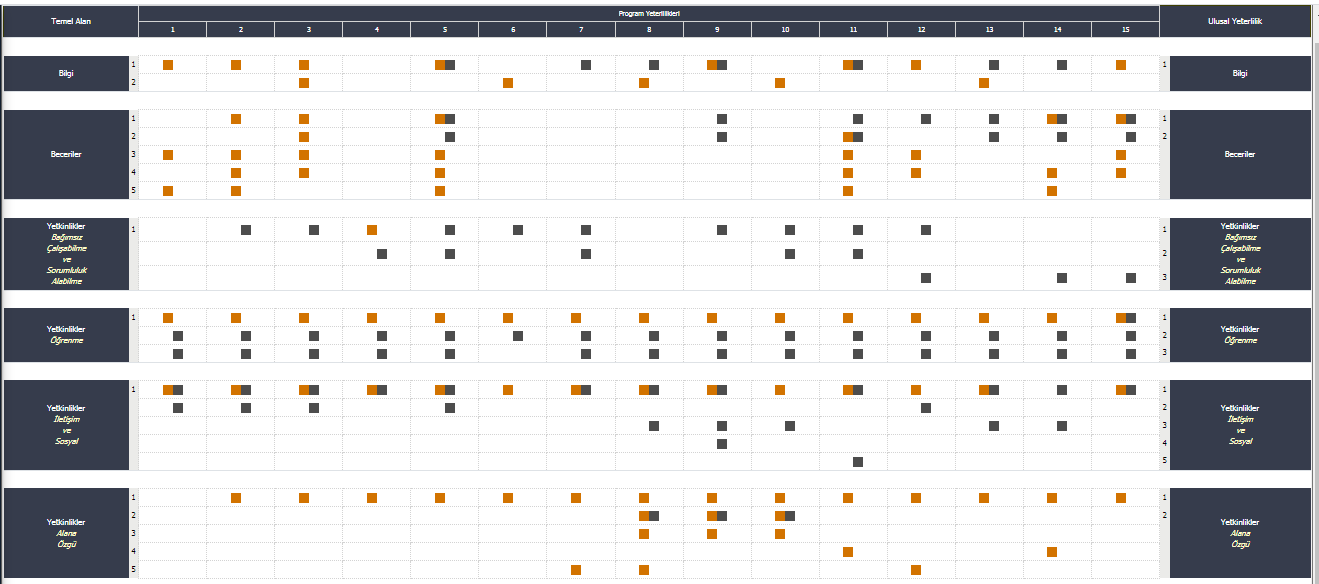 Bir program yeterliliği,Bir temel alan yeterliliği ile ilişkili ise ilgili kutucuğa (turuncu renk ile belirtilmiş) X işareti koyunuz.Bir ulusal yeterlilik ile ilişkili ise ilgili kutucuğa (gri renk ile belirtilmiş) X işareti koyunuz. Aynı kutucukta hem (turuncu renk ile belirtilmiş) X hem de (gri renk ile belirtilmiş) X işareti kullanılabilir ki bu, program yeterliliğinin hem temel alan hem de ulusal yeterlilik ile ilişkili olduğunu gösterir. Tablo 3.3 Program Çıktılarının Program Eğitim Amaçlarıyla Uyumu*Uyum düzeyleri 1 (çok düşük) ve 5 (çok yüksek) arasında ifade edilmiştir.3.2-Program çıktılarının sağlanma düzeyini dönemsel olarak belirlemek ve belgelemek için kullanılan bir ölçme ve değerlendirme süreci oluşturulmuş ve işletiliyor olmalıdır.Bölümümüzde program çıktılarının sağlanıp sağlanamadığı, veya yeterlilik düzeyi dersler, sınavlar ve anketler dışındada değerlendirilmektedir. Öğrencilerimiz 4. sınıfa geldiklerinde 1. ve 2. sınıftan hiç dersleri kalmamak koşuluyla 4. sınıf güz yarıyılında Maden Mühendisliğinde Tasarım, 4. sınıf bahar yaryılında ise Maden Mühendisliği Uygulamaları derslerine kayıt yaptırmaktadırlar. Her öğrenciye 1 öğretim üyesi Danışman atanarak madencilik konusunda bir araştırma projesi verilmektedir. Her öğrencinin konusu birbirinden bağımsızdır. Her iki dönemde aynı danışman ile projesini hazırlayıp, jüri üyelerine sunmaktadır. Bu kapsamda öğrencilerimiz eksik bilgilerini görerek tamamlamakta, araştırma ve sonuca gitmekde tecrübe sahibi olmakta ve ayrıca belirli bir teknikle raporlama yapıp tez kitapcıklarını hazırlamaktadırlar. Öğrencilerimiz bir danışman eşliğinde 1 yıl boyunca araştırma yaptıklarından program çıktılarının sağlanma düzeyi dönemsel olarak belirlenebilmektedir ve belgelemekte mümkün olmaktadır. Süreç sonunda kullanılan ölçme ve değerlendirme ile işlevsel olarak sonuç alınmaktadır. 3.3-Programlar mezuniyet aşamasına gelmiş olan öğrencilerinin program çıktılarını sağladıklarını kanıtlamalıdır.Pandemi sürecinde öğrenci lehine alınan kararlar nedeniyle bu dönem için öğrencilerimizin mezuniyet yeterlilikleri konusunda yorum yapılamamaktadır.Ancak daha önceki süreçlerde, derse ve uygulamalara katılım, deney raporlarının düzeni hazırlanması, teslimi, sınav evrakları, sorulara verilen cevaplar, bölüm içi faaliyetlerde görev alma isteği, paydaşların beyanları ve ders aldığı Öğretim Üyelerinin kanaati etkin olmaktaydı.Üniversitemiz Kalite birimi tarafından hazırlanan programın tamamını kapsayan program çıktısı anketi ve  mezuniyet durumundaki öğrencilerin memnuniyet anketi yapılmaktadır. Sonuçları değerlendirilmektedir.4-SÜREKLİ İYİLEŞTİRME4.1-Kurulan ölçme ve değerlendirme sistemlerinden elde edilen sonuçların programın sürekli iyileştirilmesine yönelik olarak kullanıldığına ilişkin kanıtlar sunulmalıdır.Pandemi dönemine kadar ölçme ve değerlendirme sistemlerinde herhangi bir sorun ve geri bildirim olmamıştır, ancak pandemi döneminde üniversite senatosu kararları ile öğrenci lehine alınan kararlar nedeniyle ölçme ve değerlendirme usulüne uygun yapılamamıştır. Bölüm öğretim üyeleri arasında bu durum oldukça tartışılmış ancak kararlara uyulmak durumunda kalınmıştır.  Bölümümüzde Ölçme ve Değerlendirme Komisyonu kurulmuştur.  Komisyon aracılığı ile eğitim öğretim dönemleri içinde takipler yapılarak sorun olması durumunda konu değerlendirilerek çözüme ulaştırılması planlanmaktadır. 4.2-Bu iyileştirme çalışmaları, başta Ölçüt 2 ve Ölçüt 3 ile ilgili alanlar olmak üzere, programın gelişmeye açık tüm alanları ile ilgili, sistematik bir biçimde toplanmış, somut verilere dayalı olmalıdır.YÖK kararları ve Üniversitemiz senato kararları gereği 2022-2023 Eğitim öğretim yılında pandemi süreci uygulamaları iptal edilerek yüzyüze eğitime geçilmiştir.  Bu süreç ile birlikte bölümümüz kalite düzeyini gözlemleyebilmek ve iyileştirme çalışmaları kapsamında Ölçme ve Değerlendirme Komisyonu kurulmuştur.  Komisyon vasitası ile anket çalışmaları yapılması, ölçme sonuçlarının değerlendirilmesi sağlanacaktır.  Ancak sınıf düzeyinde öğrenci  sayılarımızın 20'nin altında olması nedeniyle istatistiksel yorumların bilimsel olarak değerlendirilmesi sağlıklı olmayabilir. Bu husus çalışmalar esnasında değerlendirilecektir. 5-EĞİTİM PLANI5.1-Her programın program eğitim amaçlarını ve program çıktılarını destekleyen bir eğitim planı (müfredatı) olmalıdır. Eğitim planı bu ölçütte verilen ortak bileşenler ve disipline özgü bileşenleri içermelidir.Bölümümüz müfredatı kuruluş yılı itibari ile meslekte gerekecek bilgileri kapsayacak şekilde ve bölge ihtiyacını karşılayacak içeriklerde dahil edilerek hazırlanmıştır. Afyonkarahisa'da doğaltaş üretimi yoğun şekilde olduğundan ders içeriğine mermer ve doğaltaş çerçevesinde derslerde yerleştirilmiştir. Zaman içerisinde teknolojik gelişimler ve gereksinimler ışığında müfredatta çeşitli değişiklikler yapılmıştır. Örneğin seçmeli derslerin sayısı artırılmıştır, İş sağlığı güvenliği, kariyer planlama gibi dersler ilave edilerek müfredatımız revize edilmiştir. Bologna ve Müdek süreçlerinde dersler yine düzenlenerek revize edilmiştir. Böylece müfredat derslerimiz hem çağdaş yaklaşımlar ile güncellenmiş hemde diğer üniversitelerle işbirliği açısından birliktelik sağlanmaya çalışılmıştır. Tablo 5.1’de öğretim planı verilmiştir. Tablo 5.1 Öğretim Planı[Maden Mühendisliği]1Öğretim dili Türkçe olmasa bile ders adını Türkçe veriniz.2Öğretim dilini yazınız.3Yukarıdaki kategoriler için derslerin ilgili akreditasyon kuruluşunun ölçütlerini sağlama kontrolü öğretim malzemeleri ve öğrenci çalışmalarına bakılarak yapılacaktır.4Diğer: Yukarıdaki 3 kategoriye girmeyen dersler. Örnekler: Temel Bilgisayar Kullanımı ve Programlama, 2547 sayılı Kanununun 5(i) maddesi kapsamında okutulan dersler, bireysel beceri geliştirmeye yönelik spor, müzik  vb.5Toplam krediler ve yüzdeleri hesaplanırken; zorunlu derslerin tümü kullanılmalıdır. Seçmeli derslerin ise sadece öğretim planında yer aldığı sayı kadarı kullanılmalıdır.Tablo 5.2 Yarıyıllar Temelinde Ders Planı1Seçmeli dersleri, yarıyılında, tek satırda ve kod yazmadan Seçmeli Ders olarak yazınız. Yazılan AKTS, o yarıyılda alınması gereken seçmeli derslerin AKTS kredilerinin toplamı olmalıdır.2Alınabilecek seçmeli derslerin (Alan içi/Alan dışı) tümünü yarıyıl bazında Tablo 5.3’te veriniz.3T: Teorik, U: Uygulama (problem çözümü, alan çalışması, tartışma vb.), L: LaboratuvarTablo 5.3 Yarıyıl Temelinde Sunulan Seçmeli Dersler1T: Teorik, U: Uygulama (problem çözümü, alan çalışması, tartışma vb.), L: Laboratuvar.Tablo 5.4 Ders ve Sınıf Büyüklükleri[Maden Mühendisliği]Tablo 5.5 Ders-Program Çıktısı İlişkisiBU KONUDAKİ DÖKÜMANLARA AŞAĞIDAKİ ADRESTEN ULAŞILABİLİR.https://obs.aku.edu.tr/oibs/bologna/index.aspx?lang=tr&curOp=showPac&curUnit=29&curSunit=2906#Afyon Kocatepe ÜniversitesiMühendislik  Fakültesi / Maden Bölümü Ders Tanıtım FormuBU KONUDAKİ DÖKÜMANLARA AŞAĞIDAKİ ADRESTEN ULAŞILABİLİR.https://obs.aku.edu.tr/oibs/bologna/index.aspx?lang=tr&curOp=showPac&curUnit=29&curSunit=2906#5.2-Eğitim planının uygulanmasında kullanılacak eğitim yöntemleri, istenen bilgi, beceri ve davranışların öğrencilere kazandırılmasını garanti edebilmelidir.Eğitim planının uygulanması derse dayalı olarak sürdürülmektedir. Öğretim Üyesi ders içeriğine bağlı olarak hazırladığı ders izlencesini öğrenciye aktararak her hafta belirlenen konular üzerinde anlatımını yapmaktadır. Teorik dersin uygulaması var ise yine belirlenen düzende bu uygulamayı gerçekleştirmektedir. Eğer laboratuvar kapsamlı bir uygulama ise deneye ait prosedürler öğrenciye deney öncesi aktarılmaktadır, deney esnasında bu aktarımlar kullanılarak deney tamamlanmakta ve her deney için bir rapor istenmektedir. Laboratuvarımızda deneylere uygun cihaz ve ekipmanlar oldukça yüksek kalitede bulunmaktadır. Dersin arazi uygulaması da olabilmektedir. Yine ders kapsamında kullanılabilecek alet ve cihazlar ile öğretim üyesi eşliğinde arazide uygulamalar yapılmaktadır. Topoğrafya stajı olarak hazırlanan uygulama ile öğrencilerimiz arazinin belirlenen kısımlarından ölçümler alarak, hesaplamalar yapıp dersin gereklerini yerine getirmektedir. Cevher hazırlama/zenginleştirme, Yeraltı Maden Ocağı ve Açık İşletme Stajı olmak üzere 3 farklı gurupta yapılan stajlarda derslerin yürütülmesinde öğrencilere katkı sağlamakta, bilgi görgü ve tecrübelerini artırmaktadır. Uygulamalar ve stajlar müfredatta yer almaktadır. Ayrıca, Fakültemiz Laboratuvarlarının kullanımı sırasında laboratuvarların denetimi, güvenliği ve kullanım sıklıklarının takibinin sağlanması amacıyla tez çalışması yapacak olan lisans, yüksek lisans ve doktora öğrencileri laboratuvar prosedürlerine riayet etmeleri gerekmektedir. Çalışmalar Dekanlık birimi ve Bölümümüzce takip edilmektedir.5.3-Eğitim planının öngörüldüğü biçimde uygulanmasını güvence altına alacak ve sürekli gelişimini sağlayacak bir eğitim yönetim sistemi bulunmalıdır.Ders kayıt ve akademik danışmanlık esnasında öğrencilere dersler hakkındaki görüşleri sorulmaktadır, anlaşılmayan, sorun teşkil eden durumların olup olmadığı, irdelenmekte, var olması durumunda bölüm başkanlığına iletilmekte ve çözüm sağlanmaktadır.Ayrıca Bölüm Başkanı tarafından da dersler ve işleniş şekli gözlemlenerek, takip edilmektedir. Akademik Kurul ve Bölüm kurullarında da akademik takvim değerlendirilmektedir.Bu durum ile birlikte, bölümümüzde eğitim öğretim faaliyetlerinin verimli yürütülebilmesi için komisyonlar kurulmuştur. Öğretim elemanlarından oluşan komiteler aracılığıyla, lisans programı öğretim planı sürekli gözetim ve gelişim sağlayan bir sistem haline getirilmiştir. Bölüm sayfamızda da bu komisyonlar mevcuttur.5.4-Eğitim Planı, En az bir yıllık ya da en az 32 kredi ya da en az 60 AKTS kredisi tutarında temel bilim eğitimi içermelidir.Dekanlığımız tarafından 2019 ve 2021 yıllarında tüm bölümlerdeki müfredatların üzerinde güncellemelerin yapılması gerektiği vurgulanmış ve konu ile ilgili beklentiler ve yapılması gerekenler hakkında toplantılar düzenlenmiştir. TYYÇ, Müdek ve üniversitemizin eğitim-öğretim kriterlerine yönelik çalışmalar yapılmıştır. Bölümümüz müfredatı bu güncelleme neticesinde MÜDEK ders dağılım tablosunda çok uygun olarak hazırlanmıştır. 5.5-En az bir buçuk yıllık ya da en az 48 kredi ya da en az 90 AKTS kredisi tutarında temel (mühendislik, fen, sağlık…vb.) bilimleri ve ilgili disipline uygun meslek eğitimi içermelidir.2019 ve 2021 yılındaki müfredat değişimleri uzun çalışmalar ve araştırmalar sonucunda bölümümüze uygun olacak temel mühendislik bilimleri ve ilgili mesleki dersleri azami 90 AKTS olacak şekilde düzenlenmiştir. Tablo 5.1’de görüldüğü üzere bu alandaki AKTS toplamı 101’dir. 5.6-Eğitim programının teknik içeriğini bütünleyen ve program amaçları doğrultusunda genel eğitim olmalıdır.TYYÇ, Müdek ve üniversitemizin eğitim-öğretim kıstaslarına göre seçmeli derslerimizin AKTS toplamı alan içi 46, alan dışı 20 olmak üzere toplam 66 AKTS’dir. 5.7-Öğrenciler, önceki derslerde edindikleri bilgi ve becerileri kullanacakları, ilgili standartları ve gerçekçi kısıtları ve koşulları içerecek bir ana uygulama/tasarım deneyimiyle, hazır hale getirilmelidir.Öğrencilerimiz 4. sınıfa geldiklerinde alacak/almış oldukları Maden Mühendiliği Tasarımı ve Maden Mühendisliği Uygulamaları dersleri ile önceki derslerde edindikleri bilgi ve becerileri kullanarak 2 dönem boyunca bir danışman eşliğinde yürüttükleri projeleri ile mesleğe hazırlanmaktadırlar. Proje içerisinde ekonomi, çevre, sürdürülebilirlik, etik, sağlık, güvenlik, sosyal ve politik sorunlarıda irdeleyerek çeşitli kazanımlar sağlamaktadırlar. Bu hususlar ile birlikte eksik bilgi ve görgülerinini de fark ederek tamamlama imkânları olmaktadır.Benzer kazanımlar yine ders uygulamaları ve stajlarında da elde edilmekte ve eksikleri tamamlanmaktadır.Bölümümüz öğrencileri, staj yapacakları yerleri belirledikten sonra bölümümüz ilgili alanındaki öğretim üyelerine bu yerleri bildirmekte ve içerik olarak değerlendirilen staj yerleri uygun ise gitmeleri kabul edilmektedir. Bu staj yerleri onlara kazanım sağlamayacak ise farklı bir yer bulmaları konusunda bilgi verilmektedir. Bölümümüz tarafından da staj yerleri öğrencilere bildirilmektedir. İsteyen öğrencilerimiz belirtilen yerlere staj için başvurabilmektedir. Staj esnasında doldurulmak üzere üniversitemiz tarafından hazırlanan staj defterlerini kullanmak zorundadırlar. Staj sonunda ilgili birimlere imzalattıkları staj defterlerini bölümümüz teslim ederek staj sınavına girmeye hak kazanmaktadırlar. Staj sınavlarımızda öğrencilerimizin staj yapma başarısı değerlendirilmektedir. Sözlü sınav sonunda öğrencinin jüri karşısında vermiş olduğu cevaplar değerlendirilerek stajı kabul veya ret olarak işlem yapılmaktadır.6-ÖĞRETİM KADROSU6.1-Öğretim kadrosu, her biri yeterli düzeyde olmak üzere, öğretim üyesi-öğrenci ilişkisini, öğrenci danışmanlığını, üniversiteye hizmeti, mesleki gelişimi, sanayi, mesleki kuruluşlar ve işverenlerle ilişkiyi sürdürebilmeyi sağlayacak ve programın tüm alanlarını kapsayacak biçimde sayıca yeterli olmalıdır.Öğretim Kadromuzun büyük çoğunluğu bölümümüz öğretim üye ve elemanlarından oluşmaktadır. Fizik, kimya, matematik gibi temel dersler ise üniversitemizin farklı birimlerindeki öğretim üyeleri tarafından verilmektedir. Tablolara bu durum yansıtılmıştır.Öğretim kadromuz bölümümüz internet sayfasından ve verilen tablolardan da anlaşılacağı üzere alanında yetkin öğretim üyelerinden oluşmakta ve eğitim-öğretim için yeterli sayıdadır.Tablo 6.1 Öğretim Kadrosu Yük Özeti[Program Adı]1TZ: Tam zamanlı, YZ: Yarı zamanlı, DSÜ: Ders saati ücretli öğretim elemanı.2Her öğretim elemanı için son iki yarıyılda verdiği tüm dersleri (lisansüstü ve başka programda verilen dersler dâhil) sıralayınız. Gerektiğinde satır ekleyiniz.3Etkinlik dağılımını, her bir öğretim elemanının toplam etkinliği %100 olacak biçimde yüzde olarak veriniz.4Uzun süreli izinler ve sektör etkinlikleri bu sütunda gösterilir.Tablo 6.2 Öğretim Kadrosunun Analizi[Program Adı]1Tabloyu programdaki her öğretim üyesi için doldurunuz. Gerekiyorsa ek sayfa kullanabilirsiniz.2TZ: Tam zamanlı, YZ: Yarı zamanlı, DSÜ: Ders saati ücretli öğretim elemanı.3Etkinlik düzeyi son 3 yılın ortalamasını yansıtmalıdır.6.2-Öğretim kadrosu yeterli niteliklere sahip olmalı ve programın etkin bir şekilde sürdürülmesini, değerlendirilmesini ve geliştirilmesini sağlamalıdır.Bölümümüz öğretim üyeleri alanında yetkin görgü ve bilgi düzeyine sahiptir, Öğretim üyelerimizin özgeçmişlerihttps://maden.aku.edu.tr/akademik-kadro-2/adresinden incelenebilmektedir.Veriler YÖKAKADEMİK veri tabanından çekildiğinden güncel olarak yer almaktadır. 6.3-Öğretim üyesi atama ve yükseltme kriterleri yukarıda sıralananları sağlamaya ve geliştirmeye yönelik olarak belirlenmiş ve uygulanıyor olmalıdır.Öğretim üyesi atama ve yükseltme kriterlerine uygun olarak Bölümümüz Öğretim Üyeleri atanmaktadır. Sayıca yeterli olup çeşitli eğitim, kongre, seminerlere katılmaktadırlar. Sanayi, mesleki kuruluşlar ve işverenlerle sürekli iletişim içinde olmakla beraber programın tüm alanlarını kapsayacak biçimde sayıca yeterlidir.7-ALTYAPI7.1-Sınıflar, laboratuvarlar ve diğer teçhizat, eğitim amaçlarına ve program çıktılarına ulaşmak için yeterli ve öğrenmeye yönelik bir atmosfer hazırlamaya yardımcı olmalıdır.Sınıflarımız, laboratuvarlarımız ve diğer öğretmeye yönelik teçhizatlarımız, eğitim amaçlarına ve program çıktılarına ulaşmak için yeterli ve öğrenmeye yönelik bir atmosfer hazırlamaya yardımcı olmaktadır. Pandemi döneminde dahi derslerimiz belirlenen platformlardan özveri ile anlatılmıştır.Bölümümüz laboratuvarlarının kapsamı ve uyguluğunu aşağıda vermiş olduğumuz adresten giriş yapılarak incelenebilir.https://maden.aku.edu.tr/Sınıflar, laboratuvarlar ve diğer donanımlar program öğretim amaçlarına ve program çıktılarına ulaşmak için yeterli ve öğrenmeye yönelik bir atmosfer hazırlamaya yardımcı olmaktadır. Tablo 7.1’de program tarafından kullanılan sınıflar Tablo 7.2’de ise laboratuarlar verilmektedir.Tablo 7.1 Program Tarafından Kullanılan SınıflarTablo 7.2 Program Tarafından Kullanılan Laboratuvarlar7.2-Öğrencilerin ders dışı etkinlikler yapmalarına olanak veren, sosyal ve kültürel gereksinimlerini karşılayan, mesleki faaliyetlere ortam yaratarak, mesleki gelişimlerini destekleyen ve öğrenci-öğretim üyesi ilişkilerini canlandıran uygun altyapı mevcut olmalıdır.Eski ve köklü bir bölüm olduğumuzdan dolayı öğrenci sayılarında azalmaya başlamadan öncesine kadar kalabalık teknik geziler, piknikler, halı saha maçları gibi hem mesleki hem de sosyal açıdan gönüllülük esaslı organizasyonlar düzenlenmekteydi. Son beş senedir eğitim gören öğrencilerimizle pandemi öncesine kadar mesleki geziler, söyleşiler, toplantılar ve sosyal ortamlarda geziler, aktiviteler sayesinde öğretim elemanları-öğrenciler arasındaki ilişkilerinin iyileştirilmesi ve geliştirilmesi sağlanmaya çalışılmıştır. 7.3-Programlar öğrencilerine modern mühendislik araçlarını kullanmayı öğrenebilecekleri olanakları sağlamalıdır. Bilgisayar ve enformatik altyapıları, programın eğitim amaçlarını destekleyecek doğrultuda, öğrenci ve öğretim üyelerinin bilimsel ve eğitsel çalışmaları için yeterli düzeyde olmalıdır.Bilgisayar programlama ve uygulamalar konusunda müfredatımızda 4 farklı ders bulunmaktadır. Bunlar; Bilgisayar Destekli Tasarım, Bilgisayar Programlama, Cevher Hazırlamada Bilgisayar Uygulamaları ve Maden İşletmede Bilgisayar Uygulamaları şeklinde mesleğe uygun içerikte anlatım ile müfredatımıza eklenmiştir. Dersler üniversitemiz bilgisayar laboratuvarlarında anlatılmaktadır. 7.4-Öğrencilere sunulan kütüphane olanakları eğitim amaçlarına ve program çıktılarına ulaşmak için yeterli düzeyde olmalıdır.Öğrencilerimizin faydalanabileceği üniversitemiz merkez kütüphanesinin yanısıra bölümümüz kütüphaneside mevcuttur. Merkez kütüphanemizde madencilik alanında çok sayıda kitap, döküman ve dergi bulunmaktadır. Aynı zamanda elektronik dergilerden de faydalanılabilmektedir. Bölüm kütüphanemiz belirli dönemlerde yenilenmektedir. Bölüm kütüphanemizehttps://maden.aku.edu.tr/adresinden ulaşılarak içerik incelenebilir.Tablo 7.3’de öğrencilere sunulan kütüphane olanakları ve bunların yeterliliği hususunda bilgiler verilmektedir.Tablo 7.3 Kütüphanede Yer Alan Basılı ve Elektronik KaynaklarTablo 7.4 Veritabanları ve Deneme Veritabanları7.5-Öğretim ortamında ve öğrenci laboratuvarlarında gerekli güvenlik önlemleri alınmış olmalıdır. Engelliler için altyapı düzenlemesi yapılmış olmalıdır.Yükseköğretim Kurulu (YÖK) Başkanlığı tarafından düzenlenen Yükseköğretimde Engelsiz Ufuklar Çalıştayı ve 2019 Yılı Engelsiz Üniversite Ödül Töreni kapsamında Afyon Kocatepe Üniversitesi (AKÜ) “Mekânda Erişilebilirlik” kategorisinde iki turuncu bayrak almayı başarmıştır. Laboratuvarlarımız (bazı cihazların kullanımı hariç) ve fakültemiz engelli öğrencilerimiz için uygun durumdadır.https://aku.edu.tr/2019/05/16/yokten-akuye-2019-yili-engelsiz-universite-odulu/Laboratuvarlarımızda, cihazların kullanımı ve dikkat edilecek hususlar konusunda her cihazın yanında klavuzlar bulunmaktadır, güvenlik işaretçileri, acil durum duşları, yüz yıkama alanları solüsyonları ile birlikte mevcuttur, deney kimyasallarının kullanımı için çeker ocak mevcuttur, Giriş çıkışlar ve güvenlik Dekanlık birimimiz tarafından sağlanmakta ve kontrol edilmektedir. Genel itibari ile engellilerde kullanabilir lakin engellilik derecesine göre kullanımın kısıtlanacağı alanlarda mevcuttur. Bu durum ile birlikte öğrencilerimize laboratuar kullanımı ile ilgili bir eğitim verilip ardından sınava tabi tutulmaktadırlar. Sınavdan geçer not alan öğrencilerimize laboratuvar kullanım hakkı verilmektedir.8-KURUM DESTEĞİ VE PARASAL KAYNAKLAR8.1-Üniversitenin idari desteği, yapıcı liderliği, parasal kaynaklar ve dağıtımında izlenen strateji, programın kalitesini ve bunun sürdürülebilmesini sağlayacak düzeyde olmalıdır.Üniversitemizin parasal kaynakları ve kullanımı hakkında bilgimiz bulunmamaktadır. Dekanlık birimimizden almış olduğumuz bilgiler ile Tablo 8.1 oluşturulmuştur. Ücretler kısmı Üniversitemiz Rektörlüğü tarafından sağlanırken yolluklar kısmı için;Öğretim üyelerinin üniversitemiz BAP biriminden onaylanan projeleri ve bu projede yolluk bütçeleri var ise projeden karşılanmaktadır.  Mühendislik Fakültesi Dekanlık bütçesinden yolluk bütçesi ayrılmaktadır. Her yıl tüm Mühendislik Fakültesi öğretim üye ve elemanlarına eşit şekilde yılda 1 kereye mahsus olmak üzere yollukları karşılanmaktadır. Stratejik olarak yıl sonuna doğru yolluk hakkını kullanmayacak kişiler beyan ederse bu ayrılan bütçeden yine araştırma, sempozyum, kongre gibi etkinliklere katılımlar için 2. defa yolluk ödenebilmektedir.Hizmet alımları, tüketim malları ve malzemeleri alımları, bakım ve onarım giderleri kalemleri için ise 3 farklı durum ile bütçe kullanılmaktadır;Bölüm içi eğitim faaliyetleri kapsamında ise dekanlık bütçesinden karşılanabilmektedir.Bölüm içi ancak laboratuvar kapsamında eğitim ve araştırmalar kapsamında kullanılacak ise bölüm bütçesinden,Öğretim üyelerinin bireysel araştırmalarında kullanılacak ise BAP biriminden onaylanan projeleri kapsamında destek sağlanmaktadır.Bölümümüz bütçesi laboratuvarlarımızda vermiş olduğumuz hizmetler ve danışmanlıklar kapsamında oluşmaktadır.Tablo 8.1 Parasal Kaynaklar ve Harcamalar[Üniversite-Program Adı]1Öğretim elemanlarının ek ders, döner sermaye vs. dâhil tüm gelirlerini belirtiniz.2Döner sermaye gelirlerinden program kullanımı için ayrılan miktarı belirtiniz.3Öğrenci harçlar fonundan program kullanımı için ayrılan miktarı yazınız.4Miktar ve kaynak belirtiniz.8.2-Kaynaklar, nitelikli bir öğretim kadrosunu çekecek, tutacak ve mesleki gelişimini sürdürmesini sağlayacak yeterlilikte olmalıdır.Mühendislik Fakültesi Bölümü olarak bütçenin yeterli olmadığı kanaatindeyiz. Sarf malzemesi, tamir bakım, kalibrasyon, eğitimler, yeni teknolojilerin temin edilmesi, incelenmesi, geliştirilmesi, eğitimde kullanılabilmesi için ciddi bütçelere ihtiyaç olmaktadır. Bütçe yeterli olmadığında nitelikli öğretim kadrosu da işlevini yerine tam olarak getiremeyecektir. Mesleki gelişimin sürdürülebilesi yeterli teknolojik donanıma sahip olmakla gerçekleşebilmektedir.Üniversitemiz Bilimsel Araştırma Projeleri Koordinasyon Birimi (BAPK) onayı ile verilen projelerin süresinin kısıtlı olması proje bütçelerinin etkin kullanımını kısıtlamaktadır. Mühendislik projelerinin olgunlaşması, analizler, yorumlar ve tekrarlar ile olmaktadır. Analiz için verilen numunelerin sonuçlarının alınmasında uzun bekleme süreleri ortaya çıkmaktadır. Bu süreç içerisinde bütçe kullanım süresi dolabilmekte ve gerekli deneyler tamamlanamamaktadır. Bu husus bütçenin kullanılamadan geri çekilmesine neden olmaktadır. Araştırmanın kalitesini etkilemekte ve sürdürülebilir bir araştırma sağlanamamaktadır. Bütçe kullanımının en azından araştırma niteliğine (laboratuvar araştırmalarının yoğun olduğu özelinde Mühendislik Fakültesi) göre değerlendirilmesi kaliteyi artırarak araştırmacıların rahat bir ortamda çalışması sağlanabilecektir. Bilindiği üzere doğru bir araştırma yönteminde süreç ve bütçe kullanımı birlikte önem arz etmektedir.8.3-Program için gereken altyapıyı temin etmeye, bakımını yapmaya ve işletmeye yetecek parasal kaynak sağlanmalıdır.Altyapı bütçeleri son iki yıla kadar verilmekteydi, ancak son iki yıl verilmemiştir. Üniversitemiz Bilimsel Araştırma Projeleri Koordinasyon Birimi (BAPK) onayı ile verilen altyapı projeleri bütçesi çok düşük olmaktadır. Bu bütçeler ile nitelikli cihaz alınması zordur ve alınacak cihaz için projelerin hazırlanması sonuç raporlarının onaylanması ayrı bir yük getirmektedir.Dekanlık birimimiz tarafından sarf malzemelerine yönelik bir bütçe ayrılmaktadır ancak yine bu bütçede yeterli değildir.8.4-Program gereksinimlerini karşılayacak destek personeli ve kurumsal hizmetler sağlanmalıdır. Teknik ve idari kadrolar, program çıktılarını sağlamaya destek verecek sayı ve nitelikte olmalıdır.Bölümümüz laboratuvarlarının altyapısı akran bölümlerimiz ile karşılaştırıldığında oldukça iyidir. Ancak laboratuvarlarımızın sürekli gözetimini sağlayacak, öğrencilerimize destek olacak bir teknikerin bulunması önem arz etmektedir. Cihazlarımızı tanıması idare etmesi, uygun kullanımı hususunda gözetim altında tutması gerekmektedir. Öyleki bazı durumlarda kişiler cihazları deneme yanılma yoluyla bile çalıştırma yoluna gitmektedir. Bu durum iş sağlığı ve güvenliği, kaynakların etkin ve doğru kullanımı, sorunu yerinde çözme gibi hususlarda dikkate alınması gereken bir husustur. 9-ORGANİZASYON VE KARAR ALMA SÜREÇLERİ9.1-Yükseköğretim kurumunun organizasyonu ile rektörlük, fakülte, bölüm ve varsa diğer alt birimlerin kendi içlerindeki ve aralarındaki tüm karar alma süreçleri, program çıktılarının gerçekleştirilmesini ve eğitim amaçlarına ulaşılmasını destekleyecek şekilde düzenlenmelidir.Bölümümüzün, Üniversitemiz ile Tablo 9.1’de verilen, Fakülte ile Tablo 9.2’de verilen üst yönetimiyle yönetimsel ilişkisi hakkındaki organizasyon şemaları incelenebilir. Ayrıca Bölümümüze ait organizasyon şemasıda verilmiştir. Bölüm içi karar alma süreçlerinde Bölüm Kurulu ve Enstitü ABD Kurulu; bölüm başkanı, anabilim dalı başkanlarından ve bölüm başkan yardımcılarından oluşturulmuştur.Tablo 9.1 Üniversite Organizasyon Şeması 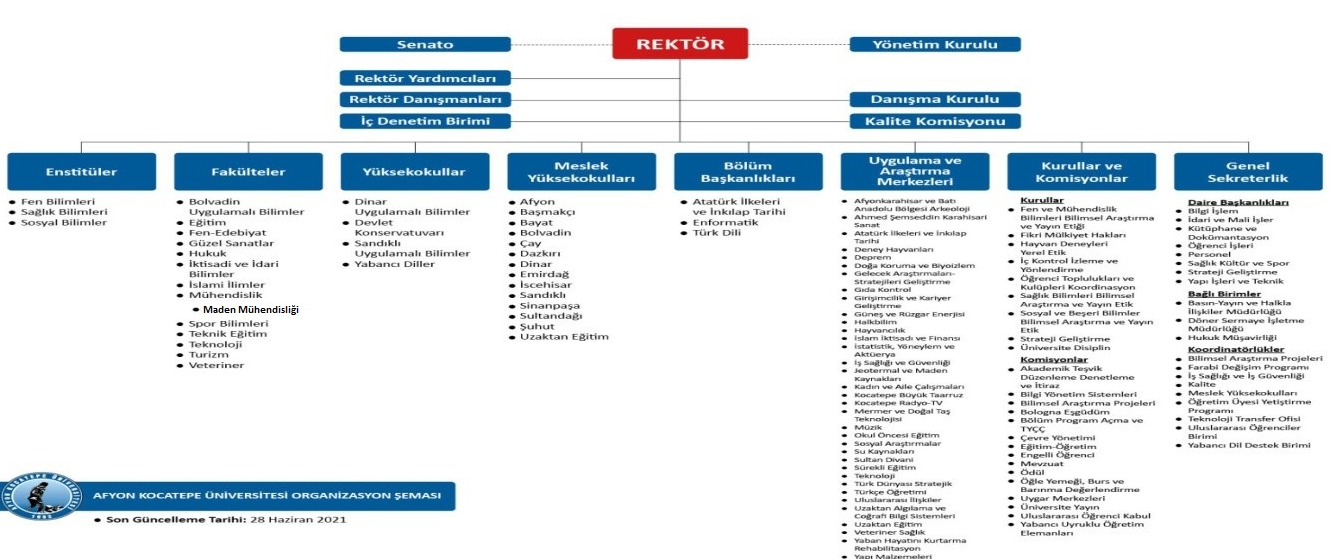 Tablo 9.2 Birim Organizasyon Şeması (Programın bağlı olduğu ana bilim/sanat dalının ve bölümün yer aldığı birime ait organizasyon şeması)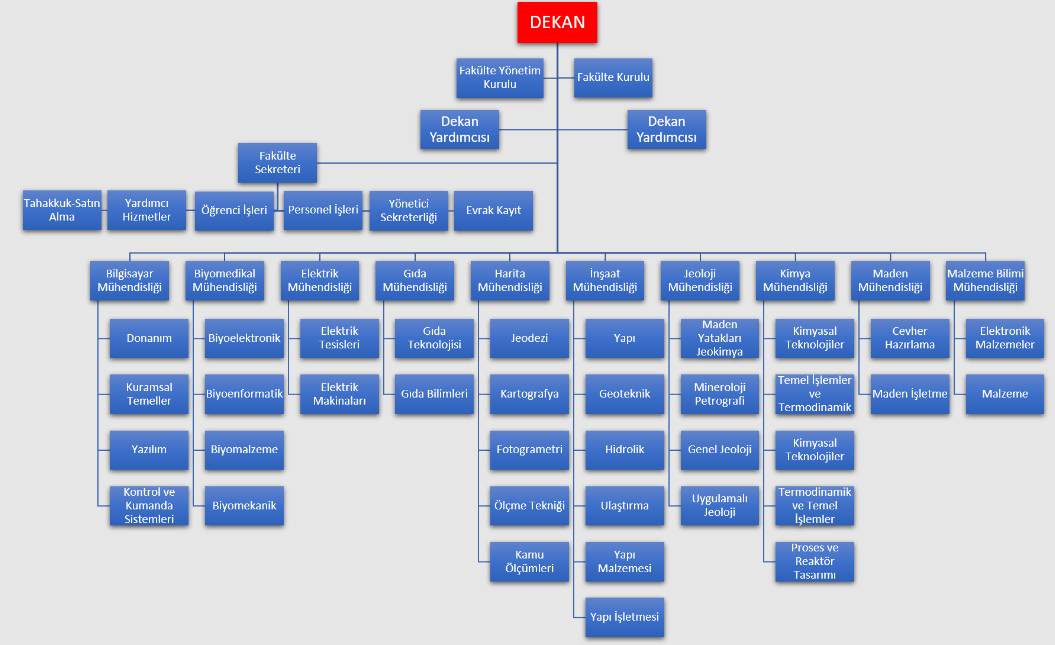 Tablo 9.3 Maden Mühendisliği Bölümü Organizasyon Şeması10-PROGRAMA ÖZGÜ ÖLÇÜTLER10.1-Programa Özgü Ölçütler sağlanmalıdır.Program öğretim planı, dersler ve diğer uygulamalarda ölçme-değerlendirme aracılığıyla programa özgü ölçütlerin ne derece kazanıldığı sürekli takip edilmektedir.Madenciliğin kapsadığı alanlar, bu alanlar ile ilgili verilmesi gereken öğretiler, bu alanlarda kullanılan bilgiler, beceriler, hesaplar, yorumlar, kullanılan cihazlar, cihazların sağladığı faydalar ve cihazların seçimi, tüm bu verileri elde etmekte kullanılan matematik, fizik, kimya, akışkanlar mekaniği, mukavemet, termodinamik, maddenin yapısı, coğrafik bilgiler gibi farklı bilim dallarının madencilik yapısına uyarlanması ve uygulamalarla örneklenmesi, işin yürütülmesi kapsamında ekonomi, maliyet analizi, istatistiksel yaklaşımlar, bilgisayar ve programları etkin kullanım, iş sağlığı ve güvenliğinin uygulama alanlarına bağlı olarak nitelendirilmesi gibi ölçütler ile müfredat hazırlanarak, derslerin içerikleri oluşturulmuş, öğrencilerin çıkarımları planlanmış ve bu öğretilerin ne kadarı kalıcı olduğu sınav, uygulama, staj, sunumlar, projeler ile öğrencilerin bilgi dağarcıkları ölçülmüştür. Madencilik gibi risk faktörü yüksek meslek guruplarında ölçme değerlendirmenin önemi gayet açıktır ve mezunlarımızı bu perspektiften değerlendirerek mezun etmekteyiz.SONUÇYeşil Üniversiteler Sıralaması (GreenMetric), üniversitelerin sürdürülebilirlik programlarının ve politikalarının profilini çıkarmak amacıyla Endonezya Üniversitesi tarafından 2010 yılında başlatılan bir anket çalışması olup; “Yapı ve Altyapı, Enerji ve İklim Değişikliği, Atıklar, Su, Ulaşım ile Eğitim ve Araştırma”dan oluşan 6 ana başlık altında toplanmış; Üniversitelerin yıllık karbon ayak izi hesaplamasından, enerji verimliliği uygulamalarına, çevre ve sürdürülebilirlik konulu eğitim ve araştırma faaliyetlerinden bu konulardaki öğrenci etkinliklerine kadar geniş bir yelpazede sorular sormaktadır. Pandemi sürecinden dolayı 2021 yılında anket çalışmasına Covid 19 tedbirlerine yönelik sorular da eklenmiş, kapsamı genişletilmiştir. GreenMetric, üniversitelerin bu konudaki başarılarını değerlendirmekte, aldıkları puanlara göre sıralamakta ve sürdürülebilirlik yöntemlerinin geliştirilmesi noktasında üniversiteleri teşvik etmektedir. Bu kapsamda üniversitemiz, bu yıl üçüncü kez GreenMetric anket çalışmasına katılan AKÜ, 71 Türk Üniversitesi arasında 21., Dünya çapındaki 956 üniversite arasında ise 344. sırada yer almayı başarmıştır. Öğrencilerimize sunmuş olduğu çevre güçlü taraflarımız arasındadır.Öğrenci / Mezun[4. sınıfların programa girdiği yıl][3. sınıfların programa girdiği yıl][2. sınıfların programa girdiği yıl][1. sınıfların programa girdiği yıl][İçinde bulunulan yıl]Hazırlık Öğrencisi00005Öğrenci8992878231Mezun21713118Akademik YılKontenjanKayıt Yaptıran Öğrenci SayısıGiriş PuanıGiriş PuanıGiriş Başarı SırasıGiriş Başarı SırasıYerleştirme puan türüAkademik YılKontenjanKayıt Yaptıran Öğrenci SayısıEn yüksekEn düşükEn yüksekEn düşük2021-202210272,003272,003--SAY2020-20211014292.916285,650--SAY2019-2020105350,040285,650--SAY2018-2019106272,679252,331--SAY2017-2018109250,716248,288-232.000SAYAkademik Yıl1Programa Yatay Geçiş Yapan Öğrenci SayısıPrograma Dikey Geçiş Yapan Öğrenci SayısıProgramda Çift Anadala Başlamış Olan Başka Bölümün Öğrenci SayısıBaşka Bölümlerde Çift Anadala Başlamış Olan Program Öğrenci Sayısı2021-202200002020-202121002019-202013002018-201911002017-20183100ÜniversiteBaşarıKatsayısıÜniversiteBaşarıNotuDiğer KarşılıklarDiğer KarşılıklarDiğer KarşılıklarDiğer KarşılıklarÜniversiteBaşarıNotuAralığı4,0AA5AMükemmel / Excellent> 3,5090 – 1003,5BA4BPekiyi / Very Good3,25 – 3,5085 – 893,0BB3Cİyi / Good2,75 – 3,2475 – 842,5CB2DOrta / Good Satisfactory2,50 – 2,7470 – 742,0CC1EGeçer / Satisfactory2,00 – 2,4960 – 691,5DCFX-FŞartlı Geçer / Pass / Sufficient1,50 – 1,9950 – 591,0DDFX-FBaşarısız / Fail1,00 – 1,4940 – 490,5FDFX-FBaşarısız / Fail0,50 – 0,9930 – 390,0FFFX-FBaşarısız / Fail< 0,500 – 29ÜniversiteÜlkeTU Bergakademie Freiberg ÜniversitesiAlmanyaOstrava Teknik ÜniversitesiÇek CumhuriyetiÜniversiteÜlkeTU Bergakademie Freiberg ÜniversitesiAlmanyaOstrava Teknik ÜniversitesiÇek CumhuriyetiToplantı KonusuTarihYerErasmus Öğrenim ve Staj Hareketliliği21.04.2022Laboratuvar Binası Z-35Gittiği ülke ve üniversiteGiden öğrenci bilgileriGiden öğrenci bilgileriGiden öğrenci bilgileriGittiği ülke ve üniversiteProgramSınıfSayıToplamToplamToplam---Geldiği ülke ve üniversiteGelen öğrenci bilgileriGelen öğrenci bilgileriGelen öğrenci bilgileriGeldiği ülke ve üniversiteProgramSınıfSayıToplamToplamToplam---Gittiği üniversiteGiden öğrenci bilgileriGiden öğrenci bilgileriGiden öğrenci bilgileriGittiği üniversiteProgramSınıfSayıToplamToplamToplam---Geldiği üniversiteGelen öğrenci bilgileriGelen öğrenci bilgileriGelen öğrenci bilgileriGeldiği üniversiteProgramSınıfSayıToplamToplamToplamÖĞRENCİ DANIŞMANLIKLARIÖĞRENCİ DANIŞMANLIKLARIÖĞRENCİ DANIŞMANLIKLARIGİRİŞ YILIDANIŞMANSAYI2021Doç. Dr. M. Fatih CAN42020Doç. Dr. Erkan ÖZKAN102019Doç. Dr. İrfan C. ENGİN72018Doç. Dr. A. Ekrem ARITAN12ARTIK YILDr. Öğr. Üyesi Z. Ebru SAYIN15Akademik YılHazırlıkSınıf1Sınıf1Sınıf1Sınıf1Öğrenci Sayıları2Öğrenci Sayıları2Öğrenci Sayıları2Mezun Sayıları2Mezun Sayıları2Mezun Sayıları2Akademik YılHazırlık1.2.3.4.LYLDLYLD2021-20225410731528212020-20210671088213311212019-20200710858711213402018-20190108511929171412017-2018085117891902140NoProgram Eğitim AmaçlarıPEA1Maden Mühendisi statüsünde maden işletme veya cevher hazırlama/zenginleştirme  içerikli  alanlarda kamu veya yerli ve yabancı özel sektör kuruluşlarında nitelikli mühendis olarak istihdam edilmek,PEA2Maden işletme ve cevher hazırlama/zenginleştirme alanlarında yürütülen özel sektör ve/veya kamu kuruluşları AR-GE projelerinde yer almaktır.PEA3Mühendislik ve madencilik kavramlarını, kültürünü ve işlevini anlayarak madencilikte etik ilkeler ile üretim faaliyetlerinde bulunabilmek,PEA4Daimi nezaretçi, işçi sağlığı ve iş güvenliği uzmanlığı ve diğer denetleme, patlatma gibi alanlarda sorumluluk almak,PEA5ÇED, maden işletme ve cevher hazırlama/zenginleştirme projeleri hazırlamak veya çok disiplinli projelerde yer almak,PEA6Lisansüstü eğitim programına katılmak ve akademik kariyer yapmakAFYON KOCATEPE ÜNİVERSİTESİAFYON KOCATEPE ÜNİVERSİTESİMÜHENDİSLİKFAKÜLTESİMÜHENDİSLİKFAKÜLTESİMADEN BÖLÜMÜMADEN BÖLÜMÜProgram Eğitim Amaçları (PEA)MisyonVizyonMisyonVizyonMisyonVizyonProgram Eğitim Amaçları (PEA)Evrensel düzeyde bilimsel bilgi üretmek, mesleki açıdan çağdaşlarıyla rekabet edebilen, nitelikli bireyler yetiştirmek ve bölgesel kalkınmaya katkı sağlamaktır.Bilimsel araştırma ve eğitim faaliyetlerinde kaliteyi sürekli artırarak bölgesel kalkınmaya katkı sunan, yenilikçi projelerle ulusal düzeyde girişimci üniversiteler arasında yer almak ve uzun vadede uluslararası tanınır bir üniversite haline gelmektir.Misyonumuz, resmi ve özel kurumların ilgili uzmanlık alanlarındaki farklı mühendislik konularına katkıda bulunmaktır. Bu görev, bölgemizde pek çok yeni fırsatların doğmasına katkıda bulunacak ve dünyadaki bilimsel gelişmelere yönelmemizde yeni hedefler belirleyecektir. Yakın gelecekte yeni mühendislik alanlarının kurulması, milli ekonomiye de katkı sağlayacak ve Afyonkarahisar iline yararlı olacaktır.Mühendislik Fakültesinin vizyonu, öğrencilerin mühendislik yeteneklerini geliştirmek ve günümüzün modern mühendislik dünyası ile mühendislik temellerinin bütün alanlarında başarılı öğrenciler yetiştirmektir. Fakültemiz ayrıca dinamik, modern ve yenilikçi eğitim sistemi uygulayarak, iyi eğitimli ve tecrübeli öğretim ve araştırma kadrosu ile birçok araştırma projesini üstlenmeyi hedeflemektedirMadencilik sektörünün aradığı evrensel niteliklere sahip iyi eğitim almış, kaliteli, takım çalışmasına yatkın, yenilikçi ve girişimci maden mühendisleri yetiştirmek, ülkemizin eksikliğini hissettiği üniversite-sanayi işbirliğini hak ettiği seviyeye yükseltmek ve bu işbirliğine dayalı Ar-Ge projeleri ile doğaltaş sektörü başta olmak üzere ülkemiz madenciliğinin sürdürülebilir çevre bilinciyle gelişimine katkı sağlamaktır.Üniversite-sanayi işbirliğine dayalı çağdaş eğitim, öğretim ve araştırma faaliyetleri yürüten, sürdürülebilir uluslararası ilişkiler geliştirerek, ulusal alanda söz sahibi, dünyada saygın bir maden mühendisliği bölümü olmaktır.PEA1.555555PEA2.555555PEA3.555555PEA4.555555PEA5.555555PEA6.555555NoProgram ÇıktısıPÇ1Temel mühendislik dersleri (matematik, fizik, kimya, statik, termodinamik gibi) bilgilerini maden mühendisliği uygulamalarında kullanır.PÇ2Madencilik alanındaki deneyleri tanımlar ve yapar.PÇ3Maden mühendisliği uygulamaları için bir sistem oluşturur ve alt sistemleri tanımlarPÇ4Maden mühendisliği ile ilgili alanlar (kendi alanında) ve diğer alanlarda (disiplinler arası) takım çalışması yaparPÇ5Maden mühendisliği ve farklı alanlardaki problemleri tanımlar, formüle eder ve çözer.PÇ6Mesleki ve etik sorumluluk bilincine sahip olurPÇ7Kendi alanında ve disiplinler arası alanlarda araştırma yapabilecek ve araştırmalarını (sözlü ve yazılı) sunar.PÇ8Maden mühendisliği alanındaki gelişmeleri ve bu gelişmelerin topluma etkilerini değerlendirir.PÇ9Hayat boyu öğrenme bilincine sahip olabilecek ve mesleki gelişimi için bilgi kaynaklarını etkin bir biçimde kullanabilecek.PÇ10Madencilik alanındaki çevresel etkileri değerlendirebilecek, çevre konusunda duyarlı ve sorumluluk sahibi olur.PÇ11Maden mühendisliği uygulamalarında makine, cihaz, ve ekipmanı hakkında teknik bilgiye sahip olur ve bilgisayar programlarını kullananır.PÇ12Maden mühendisliği uygulamalarındaki süreçlerin tasarımını yapar, proje hazırlar ve değerlendirir.PÇ13Maden hukuku ve mevzuatı hakkında bilgilenir.PÇ14Proje yönetimi ve organizasyonu, iletişim teknikleri, halkla ilişkiler, iş güvenliği ve işçi sağlığı konularında bilgi ve beceri sahibi olur.PÇ15Laboratuvar uygulamalarının, teknik gezilerin ve yaz staj uygulamalarının katkılarıyla, madencilik çalışma alanları hakkında bilgi sahibi olur.Program Çıktıları (PÇ)Program Çıktıları (PÇ)Program Çıktıları (PÇ)Program Eğitim Amaçları (PEA)PÇ1PÇ2PÇ3PEA1: Maden Mühendisi statüsünde maden işletme veya cevher hazırlama/zenginleştirme  içerikli  alanlarda kamu veya yerli ve yabancı özel sektör kuruluşlarında nitelikli mühendis olarak istihdam edilmek, 555 PEA2: Maden işletme ve cevher hazırlama/zenginleştirme alanlarında yürütülen özel sektör ve/veya kamu kuruluşları AR-GE projelerinde yer almaktır. 555 PEA3: Mühendislik ve madencilik kavramlarını, kültürünü ve işlevini anlayarak madencilikte etik ilkeler ile üretim faaliyetlerinde bulunabilmek. 555Ders KoduDers adı1Ders adı1Ders adı1Öğretim Dili2Öğretim Dili2Öğretim Dili2Kategori (AKTS Kredisi)3Kategori (AKTS Kredisi)3Kategori (AKTS Kredisi)3Kategori (AKTS Kredisi)3Kategori (AKTS Kredisi)3Kategori (AKTS Kredisi)3Kategori (AKTS Kredisi)3Kategori (AKTS Kredisi)3Kategori (AKTS Kredisi)3Kategori (AKTS Kredisi)3Ders KoduDers adı1Ders adı1Ders adı1Öğretim Dili2Öğretim Dili2Öğretim Dili2Alanına uygun temel öğretimAlanına uygun öğretimAlanına uygun öğretimSeçmeli DerslerSeçmeli DerslerSeçmeli DerslerSeçmeli DerslerDiğer4Diğer4Diğer4Ders KoduDers adı1Ders adı1Ders adı1Öğretim Dili2Öğretim Dili2Öğretim Dili2Alanına uygun temel öğretimAlanına uygun öğretimAlanına uygun öğretimAlan içiAlan içiAlan dışıAlan dışıDiğer4Diğer4Diğer41. Yarıyıl1. Yarıyıl1. Yarıyıl1. YarıyılTUR101Türk Dili ITürk Dili ITürk Dili ITürkçeTürkçeTürkçe22SG101Yabancı Dil IYabancı Dil IYabancı Dil ITürkçeTürkçeTürkçe33AİİT101AİTT IAİTT IAİTT ITürkçeTürkçeTürkçe22MAD101Matematik IMatematik IMatematik ITürkçeTürkçeTürkçe6MAD103Fizik IFizik IFizik ITürkçeTürkçeTürkçe4MAD105Genel Kimya IGenel Kimya IGenel Kimya ITürkçeTürkçeTürkçe4MAD107Maden Mühendisliğine Giriş ve EtikMaden Mühendisliğine Giriş ve EtikMaden Mühendisliğine Giriş ve EtikTürkçeTürkçeTürkçe33MAD109Temel Bilgi TeknolojileriTemel Bilgi TeknolojileriTemel Bilgi TeknolojileriTürkçeTürkçeTürkçe4SG103Seçmeli Ders ISeçmeli Ders ISeçmeli Ders ITürkçeTürkçeTürkçe222. Yarıyıl2. Yarıyıl2. Yarıyıl2. Yarıyıl2. Yarıyıl2. Yarıyıl2. Yarıyıl2. Yarıyıl2. Yarıyıl2. Yarıyıl2. Yarıyıl2. Yarıyıl2. Yarıyıl2. Yarıyıl2. Yarıyıl2. Yarıyıl2. YarıyılTUR102Türk Dili IITürk Dili IITürk Dili IITürkçeTürkçeTürkçe22SG102Yabancı Dil IIYabancı Dil IIYabancı Dil IITürkçeTürkçeTürkçe33AİİT102AİTT IIAİTT IIAİTT IITürkçeTürkçeTürkçe22MAD102Matematik IIMatematik IIMatematik IITürkçeTürkçeTürkçe5MAD104Fizik IIFizik IIFizik IITürkçeTürkçeTürkçe4MAD106Genel Kimya IIGenel Kimya IIGenel Kimya IITürkçeTürkçeTürkçe4MAD108Genel jeolojiGenel jeolojiGenel jeolojiTürkçeTürkçeTürkçe44MAD110StatikStatikStatikTürkçeTürkçeTürkçe5MAD112İş Sağlığı ve Güvenliği Iİş Sağlığı ve Güvenliği Iİş Sağlığı ve Güvenliği ITürkçeTürkçeTürkçe113. Yarıyıl3. Yarıyıl3. Yarıyıl3. Yarıyıl3. Yarıyıl3. Yarıyıl3. Yarıyıl3. Yarıyıl3. Yarıyıl3. Yarıyıl3. Yarıyıl3. Yarıyıl3. Yarıyıl3. Yarıyıl3. Yarıyıl3. Yarıyıl3. YarıyılMAD201MukavemetMukavemetMukavemetTürkçeTürkçeTürkçe3MAD203Diferansiyel DenklemlerDiferansiyel DenklemlerDiferansiyel DenklemlerTürkçeTürkçeTürkçe4MAD205Mineraloji ve PetrografiMineraloji ve PetrografiMineraloji ve PetrografiTürkçeTürkçeTürkçe44MAD207TermodinamikTermodinamikTermodinamikTürkçeTürkçeTürkçe4MAD209Madenlerde Hazırlık ve KazıMadenlerde Hazırlık ve KazıMadenlerde Hazırlık ve KazıTürkçeTürkçeTürkçe33MAD211Malzeme BilgisiMalzeme BilgisiMalzeme BilgisiTürkçeTürkçeTürkçe33MAD213İstatistikİstatistikİstatistikTürkçeTürkçeTürkçe3ALN901Alan Dışı IAlan Dışı IAlan Dışı ITürkçeTürkçeTürkçe224. Yarıyıl4. Yarıyıl4. Yarıyıl4. Yarıyıl4. Yarıyıl4. Yarıyıl4. Yarıyıl4. Yarıyıl4. Yarıyıl4. Yarıyıl4. Yarıyıl4. Yarıyıl4. Yarıyıl4. Yarıyıl4. Yarıyıl4. Yarıyıl4. YarıyılMAD202Cevher Hazırlama Cevher Hazırlama Cevher Hazırlama TürkçeTürkçeTürkçe44MAD204Akışkanlar MekaniğiAkışkanlar MekaniğiAkışkanlar MekaniğiTürkçeTürkçeTürkçe4MAD206Lineer CebirLineer CebirLineer CebirTürkçeTürkçeTürkçe4MAD208Bilgisayar Destekli TasarımBilgisayar Destekli TasarımBilgisayar Destekli TasarımTürkçeTürkçeTürkçe5MAD210Jeolojik Harita BilgisiJeolojik Harita BilgisiJeolojik Harita BilgisiTürkçeTürkçeTürkçe33MAD212Açık İşletmeAçık İşletmeAçık İşletmeTürkçeTürkçeTürkçe33ALN902Alan Dışı IIAlan Dışı IIAlan Dışı IITürkçeTürkçeTürkçe225. Yarıyıl5. Yarıyıl5. Yarıyıl5. Yarıyıl5. Yarıyıl5. Yarıyıl5. Yarıyıl5. Yarıyıl5. Yarıyıl5. Yarıyıl5. Yarıyıl5. Yarıyıl5. Yarıyıl5. Yarıyıl5. Yarıyıl5. Yarıyıl5. Yarıyıl200STAJ ISTAJ ISTAJ ITürkçeTürkçeTürkçe99MAD301Yeraltı Üretim YöntemleriYeraltı Üretim YöntemleriYeraltı Üretim YöntemleriTürkçeTürkçeTürkçe33MAD303Maden YataklarıMaden YataklarıMaden YataklarıTürkçeTürkçeTürkçe22MAD305Cevher ZenginleştirmeCevher ZenginleştirmeCevher ZenginleştirmeTürkçeTürkçeTürkçe55MAD307TopoğrafyaTopoğrafyaTopoğrafyaTürkçeTürkçeTürkçe33MAD309Kaya MekaniğiKaya MekaniğiKaya MekaniğiTürkçeTürkçeTürkçe55SG109Seçmeli Ders IISeçmeli Ders IISeçmeli Ders IITürkçeTürkçeTürkçe44SG111Seçmeli Ders IIISeçmeli Ders IIISeçmeli Ders IIITürkçeTürkçeTürkçe446. Yarıyıl6. Yarıyıl6. Yarıyıl6. Yarıyıl6. Yarıyıl6. Yarıyıl6. Yarıyıl6. Yarıyıl6. Yarıyıl6. Yarıyıl6. Yarıyıl6. Yarıyıl6. Yarıyıl6. Yarıyıl6. Yarıyıl6. Yarıyıl6. YarıyılMAD302MAD302Madenlerde HavalandırmaMadenlerde HavalandırmaMadenlerde HavalandırmaTürkçe33MAD304MAD304TahkimatTahkimatTahkimatTürkçe33MAD306MAD306FlotasyonFlotasyonFlotasyonTürkçe33MAD308MAD308Elektrik Makinaları ve Tesisat TeknolojisiElektrik Makinaları ve Tesisat TeknolojisiElektrik Makinaları ve Tesisat TeknolojisiTürkçe333SG106SG106Seçmeli Ders IVSeçmeli Ders IVSeçmeli Ders IVTürkçe55SG108SG108Seçmeli Ders VSeçmeli Ders VSeçmeli Ders VTürkçe44SG118SG118Seçmeli Ders VISeçmeli Ders VISeçmeli Ders VITürkçe447. Yarıyıl7. Yarıyıl7. Yarıyıl7. Yarıyıl7. Yarıyıl7. Yarıyıl7. Yarıyıl7. Yarıyıl7. Yarıyıl7. Yarıyıl7. Yarıyıl7. Yarıyıl7. Yarıyıl7. Yarıyıl7. Yarıyıl7. Yarıyıl7. Yarıyıl300300STAJ IISTAJ IISTAJ IITürkçe99MAD401MAD401Maden Mühendisliği TasarımıMaden Mühendisliği TasarımıMaden Mühendisliği TasarımıTürkçe66MAD403MAD403İş Sağlığı ve Güvenliği IIİş Sağlığı ve Güvenliği IIİş Sağlığı ve Güvenliği IITürkçe33MAD405MAD405Maden-İş Hukuku ve ÇEDMaden-İş Hukuku ve ÇEDMaden-İş Hukuku ve ÇEDTürkçe33MAD407MAD407Mühendislik EkonomisiMühendislik EkonomisiMühendislik EkonomisiTürkçe444MAD409MAD409Kömür Hazırlama TeknolojisiKömür Hazırlama TeknolojisiKömür Hazırlama TeknolojisiTürkçe55SG105SG105Seçmeli Ders VIISeçmeli Ders VIISeçmeli Ders VIITürkçe55SG107SG107Seçmeli Ders VIIISeçmeli Ders VIIISeçmeli Ders VIIITürkçe448. Yarıyıl8. Yarıyıl8. Yarıyıl8. Yarıyıl8. Yarıyıl8. Yarıyıl8. Yarıyıl8. Yarıyıl8. Yarıyıl8. Yarıyıl8. Yarıyıl8. Yarıyıl8. Yarıyıl8. Yarıyıl8. Yarıyıl8. Yarıyıl8. YarıyılMAD402MAD402Maden Mühendisliği UygulamalarıMaden Mühendisliği UygulamalarıMaden Mühendisliği UygulamalarıTürkçe66MAD404MAD404Standartlar ve Kalite Yönetim SistemleriStandartlar ve Kalite Yönetim SistemleriStandartlar ve Kalite Yönetim SistemleriTürkçe333MAD406MAD406Madenlerde Nakliyat ve Su AtımıMadenlerde Nakliyat ve Su AtımıMadenlerde Nakliyat ve Su AtımıTürkçe55SG110SG110Seçmeli Ders IXSeçmeli Ders IXSeçmeli Ders IXTürkçe44SG112SG112Seçmeli Ders XSeçmeli Ders XSeçmeli Ders XTürkçe44SG114SG114Seçmeli Ders XISeçmeli Ders XISeçmeli Ders XITürkçe44SG116SG116Seçmeli Ders XIISeçmeli Ders XIISeçmeli Ders XIITürkçe44PROGRAMDAKİ KATEGORİ TOPLAMLARI5PROGRAMDAKİ KATEGORİ TOPLAMLARI5PROGRAMDAKİ KATEGORİ TOPLAMLARI5PROGRAMDAKİ KATEGORİ TOPLAMLARI5PROGRAMDAKİ KATEGORİ TOPLAMLARI5PROGRAMDAKİ KATEGORİ TOPLAMLARI573737310110146462020MEZUNİYET İÇİN TOPLAM KREDİ MEZUNİYET İÇİN TOPLAM KREDİ MEZUNİYET İÇİN TOPLAM KREDİ MEZUNİYET İÇİN TOPLAM KREDİ MEZUNİYET İÇİN TOPLAM KREDİ MEZUNİYET İÇİN TOPLAM KREDİ 240240240240240240240240240TOPLAMLARIN GENEL TOPLAMDAKİ YÜZDESİTOPLAMLARIN GENEL TOPLAMDAKİ YÜZDESİTOPLAMLARIN GENEL TOPLAMDAKİ YÜZDESİTOPLAMLARIN GENEL TOPLAMDAKİ YÜZDESİTOPLAMLARIN GENEL TOPLAMDAKİ YÜZDESİTOPLAMLARIN GENEL TOPLAMDAKİ YÜZDESİ%30,4%30,4%30,4%42,1%42,1%27,5%27,5%27,5%27,5Toplamlar bu satırlardan en az birini sağlamalıdırToplamlar bu satırlardan en az birini sağlamalıdırToplamlar bu satırlardan en az birini sağlamalıdırEn düşük AKTS kredisiEn düşük AKTS kredisiEn düşük AKTS kredisi606060909060606060Toplamlar bu satırlardan en az birini sağlamalıdırToplamlar bu satırlardan en az birini sağlamalıdırToplamlar bu satırlardan en az birini sağlamalıdırEn düşük yüzdeEn düşük yüzdeEn düşük yüzde% 25% 25% 25% 37,5% 37,5%25%25%25%252020/2021 AKADEMİK YILI DERS PLANI1,22020/2021 AKADEMİK YILI DERS PLANI1,22020/2021 AKADEMİK YILI DERS PLANI1,22020/2021 AKADEMİK YILI DERS PLANI1,22020/2021 AKADEMİK YILI DERS PLANI1,22020/2021 AKADEMİK YILI DERS PLANI1,22020/2021 AKADEMİK YILI DERS PLANI1,22020/2021 AKADEMİK YILI DERS PLANI1,22020/2021 AKADEMİK YILI DERS PLANI1,22020/2021 AKADEMİK YILI DERS PLANI1,22020/2021 AKADEMİK YILI DERS PLANI1,22020/2021 AKADEMİK YILI DERS PLANI1,2I. YARIYIL / GÜZI. YARIYIL / GÜZI. YARIYIL / GÜZI. YARIYIL / GÜZI. YARIYIL / GÜZI. YARIYIL / GÜZII. YARIYIL / BAHARII. YARIYIL / BAHARII. YARIYIL / BAHARII. YARIYIL / BAHARII. YARIYIL / BAHARII. YARIYIL / BAHARDERSİN KODU ve ADIDERSİN KODU ve ADIHaftalık ders saati3Haftalık ders saati3Haftalık ders saati3AKTSDERSİN KODU ve ADIDERSİN KODU ve ADIHaftalık ders saatiHaftalık ders saatiHaftalık ders saatiAKTSDERSİN KODU ve ADIDERSİN KODU ve ADITUL AKTSDERSİN KODU ve ADIDERSİN KODU ve ADITUL AKTSTUR101Türk Dili I2022TUR102Türk Dili II2022SG101Yabancı Dil I3033SG102Yabancı Dil II3033AİİT101Atatürk İlkeleri Ve İnkılap Tarihi I2022AİİT102Atatürk İlkeleri Ve İnkılap Tarihi II2022MAD101Matematik I3146MAD102Matematik II3145MAD103Fizik I2134MAD104Fizik II2134MAD105Genel Kimya I3144MAD106Genel Kimya II2134MAD107Maden Mühendisliğine Giriş ve Etik3033MAD108Genel Jeoloji2024MAD109Temel Bilgi Teknolojileri1234MAD110Statik3035SG103Seçmeli Ders I2022MAD112İş Sağlığı ve Güvenliği I1011Toplam KrediToplam KrediToplam KrediToplam KrediToplam Kredi30Toplam KrediToplam KrediToplam KrediToplam KrediToplam Kredi30III. YARIYIL / GÜZIII. YARIYIL / GÜZIII. YARIYIL / GÜZIII. YARIYIL / GÜZIII. YARIYIL / GÜZIII. YARIYIL / GÜZIV. YARIYIL / BAHARIV. YARIYIL / BAHARIV. YARIYIL / BAHARIV. YARIYIL / BAHARIV. YARIYIL / BAHARIV. YARIYIL / BAHARDERSİN ADIDERSİN ADIHaftalık ders saatiHaftalık ders saatiHaftalık ders saatiAKTSDERSİN KODU ve ADIDERSİN KODU ve ADIHaftalık ders saatiHaftalık ders saatiHaftalık ders saatiAKTSDERSİN ADIDERSİN ADITUL AKTSDERSİN KODU ve ADIDERSİN KODU ve ADITUL AKTSMAD201Mukavemet2133MAD202Cevher Hazırlama3144MAD203Diferansiyel Denklemler2134MAD204Akışkanlar Mekaniği2134MAD205Mineraloji ve Petrografi3144MAD206Lineer Cebir2024MAD207Termodinamik3034MAD208Bilgisayar Destekli Tasarım1235MAD209Madenlerde Hazırlık ve Kazı3033MAD210Jeolojik Harita Bilgisi2023MAD211Malzeme Bilgisi3033MAD212Açık İşletme3033MAD213İstatistik3033ALN902Alan Dışı Seçmeli Ders II*2022ALN901Alan Dışı Seçmeli Ders I*2022Toplam KrediToplam KrediToplam KrediToplam KrediToplam Kredi26Toplam KrediToplam KrediToplam KrediToplam KrediToplam Kredi25V. YARIYIL / GÜZV. YARIYIL / GÜZV. YARIYIL / GÜZV. YARIYIL / GÜZV. YARIYIL / GÜZV. YARIYIL / GÜZVI. YARIYIL / BAHARVI. YARIYIL / BAHARVI. YARIYIL / BAHARVI. YARIYIL / BAHARVI. YARIYIL / BAHARVI. YARIYIL / BAHARDERSİN KODU ve ADIDERSİN KODU ve ADIHaftalık ders saatiHaftalık ders saatiHaftalık ders saatiAKTSDERSİN KODU ve ADIDERSİN KODU ve ADIHaftalık ders saatiHaftalık ders saatiHaftalık ders saatiAKTSDERSİN KODU ve ADIDERSİN KODU ve ADITUL AKTSDERSİN KODU ve ADIDERSİN KODU ve ADITUL AKTSMAD301Yeraltı Üretim Yöntemleri3033MAD302Madenlerde Havalandırma2023MAD303Maden Yatakları2022MAD304Tahkimat2133MAD305Cevher Zenginleştirme3255MAD306Flotasyon2133MAD307Topoğrafya2133MAD308Elektrik Makinaları ve Tesisat Teknolojisi3033MAD309Kaya Mekaniği2245SG106Seçmeli Ders IV5SG109Seçmeli Ders II4SG108Seçmeli Ders V4SG111Seçmeli Ders III4SG118Seçmeli Ders VI4Toplam KrediToplam KrediToplam KrediToplam KrediToplam Kredi26Toplam KrediToplam KrediToplam KrediToplam KrediToplam Kredi25VII. YARIYIL / GÜZVII. YARIYIL / GÜZVII. YARIYIL / GÜZVII. YARIYIL / GÜZVII. YARIYIL / GÜZVII. YARIYIL / GÜZVIII. YARIYIL / BAHARVIII. YARIYIL / BAHARVIII. YARIYIL / BAHARVIII. YARIYIL / BAHARVIII. YARIYIL / BAHARVIII. YARIYIL / BAHARDERSİN KODU ve ADIDERSİN KODU ve ADIHaftalık ders saatiHaftalık ders saatiHaftalık ders saatiAKTSDERSİN KODU ve ADIDERSİN KODU ve ADIHaftalık ders saatiHaftalık ders saatiHaftalık ders saatiAKTSDERSİN KODU ve ADIDERSİN KODU ve ADITUL AKTSDERSİN KODU ve ADIDERSİN KODU ve ADITUL AKTSMAD401Maden Mühendisliği Tasarımı *0226MAD402Maden Mühendisliği Uygulamaları *0226MAD403İş Sağlığı ve Güvenliği II2023MAD404Standartlar ve Kalite Yönetim Sistemleri2023MAD405Maden-İş Hukuku ve ÇED2023MAD406Madenlerde Nakliyat ve Su Atımı3035MAD407Mühendislik Ekonomisi2024SG110Seçmeli Ders IX4MAD409Kömür Hazırlama Teknolojisi2135SG112Seçmeli Ders X4SG105Seçmeli Ders VII5SG114Seçmeli Ders XI4SG107Seçmeli Ders VIII4SG116Seçmeli Ders XII4Toplam KrediToplam KrediToplam KrediToplam KrediToplam Kredi30Toplam KrediToplam KrediToplam KrediToplam KrediToplam Kredi30I. YARIYIL /GÜZI. YARIYIL /GÜZI. YARIYIL /GÜZI. YARIYIL /GÜZI. YARIYIL /GÜZI. YARIYIL /GÜZI. YARIYIL /GÜZI. YARIYIL /GÜZDERSİN KODU ve ADIDERSİN KODU ve ADIHaftalık ders saati1Haftalık ders saati1Haftalık ders saati1AKTSALAN İÇİ(Evet/Hayır)ALAN DIŞI(Evet/Hayır)DERSİN KODU ve ADIDERSİN KODU ve ADITULAKTSALAN İÇİ(Evet/Hayır)ALAN DIŞI(Evet/Hayır)TUR101Türk Dili I2022HayırEvetSG101Yabancı Dil I3033HayırEvetAİİT101Atatürk İlkeleri Ve İnkılap Tarihi I2022HayırEvetMAD101Matematik I3146HayırEvetMAD103Fizik I2134HayırEvetMAD105Genel Kimya I3144HayırEvetMAD107Maden Mühendisliğine Giriş ve Etik3033EvetHayırMAD109Temel Bilgi Teknolojileri1234HayırEvetSG103Seçmeli Ders I2022EvetHayırToplam KrediToplam KrediToplam KrediToplam KrediToplam Kredi3030II. YARIYIL /GÜZII. YARIYIL /GÜZII. YARIYIL /GÜZII. YARIYIL /GÜZII. YARIYIL /GÜZII. YARIYIL /GÜZII. YARIYIL /GÜZII. YARIYIL /GÜZDERSİN KODU ve ADIDERSİN KODU ve ADIHaftalık ders saati1Haftalık ders saati1Haftalık ders saati1AKTSALAN İÇİ(Evet/Hayır)ALAN DIŞI(Evet/Hayır)DERSİN KODU ve ADIDERSİN KODU ve ADITULAKTSALAN İÇİ(Evet/Hayır)ALAN DIŞI(Evet/Hayır)TUR102Türk Dili II2022HayırEvetSG102Yabancı Dil II3033HayırEvetAİİT102Atatürk İlkeleri Ve İnkılap Tarihi II2022HayırEvetMAD102Matematik II3145HayırEvetMAD104Fizik II2134HayırEvetMAD106Genel Kimya II2134HayırEvetMAD108Genel Jeoloji2024EvetHayırMAD110Statik3035HayırEvetMAD112İş Sağlığı ve Güvenliği I1011HayırEvetToplam KrediToplam KrediToplam KrediToplam KrediToplam Kredi3030III. YARIYIL /GÜZIII. YARIYIL /GÜZIII. YARIYIL /GÜZIII. YARIYIL /GÜZIII. YARIYIL /GÜZIII. YARIYIL /GÜZIII. YARIYIL /GÜZIII. YARIYIL /GÜZDERSİN KODU ve ADIDERSİN KODU ve ADIHaftalık ders saati1Haftalık ders saati1Haftalık ders saati1AKTSALAN İÇİ(Evet/Hayır)ALAN DIŞI(Evet/Hayır)DERSİN KODU ve ADIDERSİN KODU ve ADITULAKTSALAN İÇİ(Evet/Hayır)ALAN DIŞI(Evet/Hayır)MAD201Mukavemet2133HayırEvetMAD203Diferansiyel Denklemler2134HayırEvetMAD205Mineraloji ve Petrografi3144EvetHayırMAD207Termodinamik3034HayırEvetMAD209Madenlerde Hazırlık ve Kazı3033EvetHayırMAD211Malzeme Bilgisi3033EvetHayırMAD213İstatistik3033HayırEvetALN901Alan Dışı Seçmeli Ders I*2022HayırEvetToplam KrediToplam KrediToplam KrediToplam KrediToplam Kredi2626IV. YARIYIL /GÜZIV. YARIYIL /GÜZIV. YARIYIL /GÜZIV. YARIYIL /GÜZIV. YARIYIL /GÜZIV. YARIYIL /GÜZIV. YARIYIL /GÜZIV. YARIYIL /GÜZDERSİN KODU ve ADIDERSİN KODU ve ADIHaftalık ders saati1Haftalık ders saati1Haftalık ders saati1AKTSALAN İÇİ(Evet/Hayır)ALAN DIŞI(Evet/Hayır)DERSİN KODU ve ADIDERSİN KODU ve ADITULAKTSALAN İÇİ(Evet/Hayır)ALAN DIŞI(Evet/Hayır)MAD202Cevher Hazırlama3144EvetHayırMAD204Akışkanlar Mekaniği2134HayırEvetMAD206Lineer Cebir2024EvetHayırMAD208Bilgisayar Destekli Tasarım1235EvetHayırMAD210Jeolojik Harita Bilgisi2023EvetEvetMAD212Açık İşletme3033EvetEvetALN902Alan Dışı Seçmeli Ders II*2022HayırEvetToplam KrediToplam KrediToplam KrediToplam KrediToplam Kredi2525V. YARIYIL /GÜZV. YARIYIL /GÜZV. YARIYIL /GÜZV. YARIYIL /GÜZV. YARIYIL /GÜZV. YARIYIL /GÜZV. YARIYIL /GÜZV. YARIYIL /GÜZDERSİN KODU ve ADIDERSİN KODU ve ADIHaftalık ders saati1Haftalık ders saati1Haftalık ders saati1AKTSALAN İÇİ(Evet/Hayır)ALAN DIŞI(Evet/Hayır)DERSİN KODU ve ADIDERSİN KODU ve ADITULAKTSALAN İÇİ(Evet/Hayır)ALAN DIŞI(Evet/Hayır)MAD301Yeraltı Üretim Yöntemleri3033EvetHayırMAD303Maden Yatakları2022EvetHayırMAD305Cevher Zenginleştirme3255EvetHayırMAD307Topoğrafya2133EvetHayırMAD309Kaya Mekaniği2245EvetHayırSG109Seçmeli Ders II4EvetHayırSG111Seçmeli Ders III4EvetHayırToplam KrediToplam KrediToplam KrediToplam KrediToplam Kredi2626VI. YARIYIL /GÜZVI. YARIYIL /GÜZVI. YARIYIL /GÜZVI. YARIYIL /GÜZVI. YARIYIL /GÜZVI. YARIYIL /GÜZVI. YARIYIL /GÜZVI. YARIYIL /GÜZDERSİN KODU ve ADIDERSİN KODU ve ADIHaftalık ders saati1Haftalık ders saati1Haftalık ders saati1AKTSALAN İÇİ(Evet/Hayır)ALAN DIŞI(Evet/Hayır)DERSİN KODU ve ADIDERSİN KODU ve ADITULAKTSALAN İÇİ(Evet/Hayır)ALAN DIŞI(Evet/Hayır)MAD302Madenlerde Havalandırma2023EvetHayırMAD304Tahkimat2133EvetHayırMAD306Flotasyon2133EvetHayırMAD308Elektrik Makinaları ve Tesisat Teknolojisi3033HayırHayırSG106Seçmeli Ders IV5EvetHayırSG108Seçmeli Ders V4EvetHayırSG118Seçmeli Ders VI4EvetHayırToplam KrediToplam KrediToplam KrediToplam KrediToplam Kredi2525VII. YARIYIL /GÜZVII. YARIYIL /GÜZVII. YARIYIL /GÜZVII. YARIYIL /GÜZVII. YARIYIL /GÜZVII. YARIYIL /GÜZVII. YARIYIL /GÜZVII. YARIYIL /GÜZDERSİN KODU ve ADIDERSİN KODU ve ADIHaftalık ders saati1Haftalık ders saati1Haftalık ders saati1AKTSALAN İÇİ(Evet/Hayır)ALAN DIŞI(Evet/Hayır)DERSİN KODU ve ADIDERSİN KODU ve ADITULAKTSALAN İÇİ(Evet/Hayır)ALAN DIŞI(Evet/Hayır)MAD401Maden Mühendisliği Tasarımı 0226EvetHayırMAD403İş Sağlığı ve Güvenliği II2023EvetHayırMAD405Maden-İş Hukuku ve ÇED2023EvetHayırMAD407Mühendislik Ekonomisi2024HayırEvetMAD409Kömür Hazırlama Teknolojisi2135EvetHayırSG105Seçmeli Ders VII5EvetHayırSG107Seçmeli Ders VIII4EvetHayırToplam KrediToplam KrediToplam KrediToplam KrediToplam Kredi3030VIII. YARIYIL /GÜZVIII. YARIYIL /GÜZVIII. YARIYIL /GÜZVIII. YARIYIL /GÜZVIII. YARIYIL /GÜZVIII. YARIYIL /GÜZVIII. YARIYIL /GÜZVIII. YARIYIL /GÜZDERSİN KODU ve ADIDERSİN KODU ve ADIHaftalık ders saati1Haftalık ders saati1Haftalık ders saati1AKTSALAN İÇİ(Evet/Hayır)ALAN DIŞI(Evet/Hayır)DERSİN KODU ve ADIDERSİN KODU ve ADITULAKTSALAN İÇİ(Evet/Hayır)ALAN DIŞI(Evet/Hayır)MAD402Maden Mühendisliği Uygulamaları 0226EvetHayırMAD404Standartlar ve Kalite Yönetim Sistemleri2023HayırEvetMAD406Madenlerde Nakliyat ve Su Atımı3035EvetHayırSG110Seçmeli Ders IX4EvetHayırSG112Seçmeli Ders X4EvetHayırSG114Seçmeli Ders XI4EvetHayırSG116Seçmeli Ders XII4EvetHayırToplam KrediToplam KrediToplam KrediToplam KrediToplam Kredi3030Dersin koduDersin adıSon İki Yarıyılda Açılan Şube SayısıEn Kalabalık Şubedeki Öğrenci SayısıHaftalık Ders SaatiHaftalık Ders SaatiHaftalık Ders SaatiHaftalık Ders SaatiAKTSDersin koduDersin adıSon İki Yarıyılda Açılan Şube SayısıEn Kalabalık Şubedeki Öğrenci SayısıTeorikUygulama LaboratuvarDiğerAKTSTUR101Türk Dili I162022SG101Yabancı Dil I163033AİİT101Atatürk İlkeleri Ve İnkılap Tarihi I162022MAD101Matematik I163146MAD103Fizik I162134MAD105Genel Kimya I163144MAD107Maden Mühendisliğine Giriş ve Etik163033MAD109Temel Bilgi Teknolojileri161234SG103Seçmeli Ders I162022TUR102Türk Dili II162022SG102Yabancı Dil II163033AİİT102Atatürk İlkeleri Ve İnkılap Tarihi II162022MAD102Matematik II163145MAD104Fizik II162134MAD106Genel Kimya II162134MAD108Genel Jeoloji162024MAD110Statik163035MAD112İş Sağlığı ve Güvenliği I161011MAD201Mukavemet172133MAD203Diferansiyel Denklemler172134MAD205Mineraloji ve Petrografi173144MAD207Termodinamik173034MAD209Madenlerde Hazırlık ve Kazı1103033MAD211Malzeme Bilgisi1153033MAD213İstatistik173033ALN901Alan Dışı Seçmeli Ders I*172022MAD202Cevher Hazırlama173144MAD204Akışkanlar Mekaniği172134MAD206Lineer Cebir172024MAD208Bilgisayar Destekli Tasarım171235MAD210Jeolojik Harita Bilgisi172023MAD212Açık İşletme173033ALN902Alan Dışı Seçmeli Ders II*172022MAD301Yeraltı Üretim Yöntemleri1153033MAD303Maden Yatakları1102022MAD305Cevher Zenginleştirme1153255MAD307Topoğrafya1132133MAD309Kaya Mekaniği1122245SG109Seçmeli Ders II1104SG111Seçmeli Ders III1104MAD302Madenlerde Havalandırma1162023MAD304Tahkimat1132133MAD306Flotasyon1102133MAD308Elektrik Makinaları ve Tesisat Teknolojisi1103033SG106Seçmeli Ders IV1105SG108Seçmeli Ders V1104SG118Seçmeli Ders VI1104MAD401Maden Mühendisliği Tasarımı 180226MAD403İş Sağlığı ve Güvenliği II182023MAD405Maden-İş Hukuku ve ÇED182023MAD407Mühendislik Ekonomisi182024MAD409Kömür Hazırlama Teknolojisi182135SG105Seçmeli Ders VII185SG107Seçmeli Ders VIII184MAD402Maden Mühendisliği Uygulamaları 180226MAD404Standartlar ve Kalite Yönetim Sistemleri182023MAD406Madenlerde Nakliyat ve Su Atımı193035SG110Seçmeli Ders IX184SG112Seçmeli Ders X184SG114Seçmeli Ders XI184SG116Seçmeli Ders XII184Öğretim elemanının adı ve soyadıTZ,YZ, DSÜ1Son iki yarıyılda verdiği dersler (Dersin kodu/kredisi/yarıyılı/yılı)2Toplam etkinlik dağılımı3Toplam etkinlik dağılımı3Toplam etkinlik dağılımı3Öğretim elemanının adı ve soyadıTZ,YZ, DSÜ1Son iki yarıyılda verdiği dersler (Dersin kodu/kredisi/yarıyılı/yılı)2ÖğretimAraştırmaDiğer4Prof. Dr. İ. Sedat BÜYÜKSAĞİŞTZSD302 Maden Makineleri /3,5/Bahar/2021100Prof. Dr. İ. Sedat BÜYÜKSAĞİŞTZSD409 Mermer kes. İşl. Tekno/3/Güz/2020100Prof. Dr. İ. Sedat BÜYÜKSAĞİŞTZMAD404 Stand. Kalite Yön Sist./2/Bahar/2021100Prof. Dr. İ. Sedat BÜYÜKSAĞİŞTZSD308 Doğal Yapı ve Kaplama Taş./3/Bahar/2021100Prof. Dr. İ. Sedat BÜYÜKSAĞİŞTZSD403 Tünel ve Kuyu Açma/3/Güz/2020100Prof. Dr. İ. Sedat BÜYÜKSAĞİŞTZMAD401 Maden Müh Tasarımı/1/Güz/2020100Prof. Dr. İ. Sedat BÜYÜKSAĞİŞTZMAD402 Maden Müh Uyg./1/Bahar/2021100Prof. Dr. İ. Sedat BÜYÜKSAĞİŞTZMAD6045 Madencilikte SG-AG Uygulamaları/3/Bahar/2021100Prof. Dr. İ. Sedat BÜYÜKSAĞİŞTZMAD6044 Uzay ve Okyanus Madenciliği/3/Güz/2020100Prof. Dr. İ. Sedat BÜYÜKSAĞİŞTZMAD5010 Doğaltaşların Tanıtılması ve Üret. Yönt./3/Bahar/2021100Prof. Dr. İ. Sedat BÜYÜKSAĞİŞTZMAD6030 Dünya Doğaltaş Pazarı Projeksiyon ve Stratejileri/3/Güz/2020100Prof. Dr. İ. Sedat BÜYÜKSAĞİŞTZMAD5009 İleri Kazı Mekaniği/3/Güz/2020100Prof. Dr. İ. Sedat BÜYÜKSAĞİŞTZNNT5032 Gelecek Araştırmaları/3/Güz ve Bahar/2020 ve 2021100Doç. Dr. İrfan C. ENGİNTZALN901 (MÜHENDİSLİKTE ARDUİNO İLE PROGRAMLAMAYA GİRİŞ)/2/1/20215050-Doç. Dr. İrfan C. ENGİNTZMAD309 (KAYA MEKANİĞİ)/3/1/20218020-Doç. Dr. İrfan C. ENGİNTZMAD401 (MADEN MÜHENDİSLİĞİ TASARIMI)/1/1/20212080-Doç. Dr. İrfan C. ENGİNTZMAD-6015 (KAYA KÜTLE SINIFLAMA SİSTEMLERİ VE TAHKİMAT TASARIMI)/3/1/20216040-Doç. Dr. İrfan C. ENGİNTZSD401 (MERMER OCAK PROJELENDİRME)/3/1/20217030-Doç. Dr. İrfan C. ENGİNTZMAD212 (AÇIK İŞLETME)/3/2/20218020-Doç. Dr. İrfan C. ENGİNTZMAD304 (TAHKİMAT)/2.5/2/20218020-Doç. Dr. İrfan C. ENGİNTZMAD402 (MADEN MÜHENDİSLİĞİ UYGULAMALARI)/1/2/20212080-Doç. Dr. İrfan C. ENGİNTZMAD-6005 (PATLAYICILARLA KAYAÇ PARÇALAMA VE MADENCİLİKTEKİ UYGULAMALAR)/3/2/20218020-Doç. Dr. İrfan C. ENGİNTZSD314 (PATLATMA UYGULAMALARI VE ÇEVRESEL ETKİLERİ)/3/2/20218020-Doç. Dr. İrfan C. ENGİNTZ330 (KAYA MEKANİĞİ)/2.5/2/20218020-Doç. Dr. M. Fatih CANMAD401 /1/Güz5050-Doç. Dr. M. Fatih CANTZMAD409/2,5/ Güz/2020-20215050-Doç. Dr. M. Fatih CANTZMAD5025/3/Güz/2020-20215050-Doç. Dr. M. Fatih CANTZMAD5039/3/Güz/2020-20215050-Doç. Dr. M. Fatih CANTZSD309/3/Güz/2020-20215050-Doç. Dr. M. Fatih CANTZMAD306/2,5/Bahar/2020-20215050-Doç. Dr. M. Fatih CANTZMAD401/1/Bahar/2020-20215050-Doç. Dr. M. Fatih CANTZMAD402/1/Bahar/2020-20215050-Doç. Dr. M. Fatih CANTZMAD5025/3/Bahar/2020-20215050-Doç. Dr. M. Fatih CANTZMAD5039/3/Bahar/2020-20215050-Doç. Dr. M. Fatih CANTZSD318/4/Bahar/2020-20215050-Doç. Dr. M. Fatih CANTZSD402/3/Bahar/2020-20215050-Doç. Dr. M. Fatih CANTZSD410/3/Bahar/2020-20215050-Dr. Öğr. Üyesi Z. Ebru SAYINTZMAD 305-Cevher Zenginleştirme- 5/GÜZ/2020-20216040Dr. Öğr. Üyesi Z. Ebru SAYINTZSD 405 – Metalik Madenlerin Zenginleştirilmesi 5/GÜZ/2020-20216040Dr. Öğr. Üyesi Z. Ebru SAYINTZSD 407 - Araştırma ve Rapor Yazma  5/GÜZ/2020-20216040Dr. Öğr. Üyesi Z. Ebru SAYINTZMAD 5012 -Cevher Hazırlama Tesislerinin Atıklarının Depolanması 5/GÜZ/2020-20216040Dr. Öğr. Üyesi Z. Ebru SAYINTZMAD 5030 -Altın Cevherlerinin Zenginleştirme Yöntemleri 5/GÜZ/2020-20216040Dr. Öğr. Üyesi Z. Ebru SAYINTZMAD 202 Cevher Hazırlama 4/Bahar/2020-20216040Dr. Öğr. Üyesi Z. Ebru SAYINTZMAD 402 Maden Mü. Uyg.  6/Bahar/2020-20216040Dr. Öğr. Üyesi Z. Ebru SAYINTZSD 406 Madencilik Ve Çevre 4/Bahar/2020-20216040Dr. Öğr. Üyesi Z. Ebru SAYINTZMAD 5026 Metalik Cevherleri Zenginleştirme Yöntemler 5/Bahar/2020-20216040Dr. Öğr. Üyesi Z. Ebru SAYINTZMAD 5027 – Kimyasal Madencilik 5/Bahar/2020-20216040Doç. Dr. Erkan ÖZKANTZBYM402/İŞ SAĞLIĞI VE GÜVENLİĞİ II/3/Güz/2019-2020%90%10Doç. Dr. Erkan ÖZKANTZHRT105	/İŞ SAĞLIĞI VE GÜVENLİĞİ I/2/ Güz/2019-2020%90%10Doç. Dr. Erkan ÖZKANTZİNS305/MÜHENDİSLİK EKONOMİSİ/3/ Güz/2019-2020%90%10Doç. Dr. Erkan ÖZKANTZMAD213/İSTATİSTİK/3/Güz/2019-2020%90%10Doç. Dr. Erkan ÖZKANTZMAD401/MADEN MÜHENDİSLİĞİ TASARIMI/6/ Güz/2019-2020%90%10Doç. Dr. Erkan ÖZKANTZMAD407/MÜHENDİSLİK EKONOMİSİ/3/ Güz/2019-2020%90%10Doç. Dr. Erkan ÖZKANTZ401/ MÜHENDİSLİK EKONOMİSİ/3/ Güz/2019-2020%90%10Doç. Dr. Erkan ÖZKANTZ425/ MÜHENDİSLİK EKONOMİSİ/3/ Güz/2019-2020%90%10Doç. Dr. Erkan ÖZKANTZ431/MÜHENDİSLİK EKONOMİSİ/3/ Güz/2019-2020%90%10Doç. Dr. Erkan ÖZKANTZMAD-6006/MÜHENDİSLİKTE VERİ ANALİZİ/3/ Güz/2019-2020%90%10Doç. Dr. Erkan ÖZKANTZMAD-6034/MADENCİLİKTE BULANIK MANTIK UYGULAMALARI%90%10Doç. Dr. Erkan ÖZKANTZ401/MÜHENDİSLİK EKONOMİSİ/3/ Güz/2019-2020	/%90%10Doç. Dr. Erkan ÖZKANTZIGV-5009/RİSK YÖNETİMİ/5/ Güz/2019-2020	%90%10Doç. Dr. Erkan ÖZKANTZBYM402/İŞ SAĞLIĞI VE GÜVENLİĞİ II/3/Bahar/2020-2021%90%10Doç. Dr. Erkan ÖZKANTZHRT105	/İŞ SAĞLIĞI VE GÜVENLİĞİ I/2/ Bahar/2020-2021 %90%10Doç. Dr. Erkan ÖZKANTZMAD402/MADEN MÜHENDİSLİĞİ UYGULAMALARI/6/ Bahar/2020-2021%90%10Doç. Dr. Erkan ÖZKANTZSD416/MADEN SİSTEM ANALİZİ/4/ Bahar/2020-2021%90%10Doç. Dr. Erkan ÖZKANTZSD420/TOPLAM KALİTE YÖNETİMİ/4/ Bahar/2020-2021%90%10Doç. Dr. Erkan ÖZKANTZMAD-6043/MADENCİLİKTE VERİMLİLİK ANALİZİ/ Bahar/2020-2021%90%10Doç. Dr. Erkan ÖZKANTZMAD-5019/MADEN İŞLETME PLANLAMASI/ Bahar/2020-2021%90%10Doç. Dr. Erkan ÖZKANTZ432/MÜHENDİSLİK EKONOMİSİ/3/ Bahar/2020-2021	%90%10Doç. Dr. Erkan ÖZKANTZIGV-5009/RİSK YÖNETİMİ/5/ Güz/2019-2020	%90%10Doç. Dr. Erkan ÖZKANTZ200/STAJ I/9/ Bahar/2020-2021%90%10Doç. Dr. Erkan ÖZKANTZ300/STAJ II/9/ Bahar/2020-2021%90%10Doç. Dr. Erkan ÖZKANTZHRT105	/İŞ SAĞLIĞI VE GÜVENLİĞİ I/2/ Güz/2020-2021%90%10Doç. Dr. Erkan ÖZKANTZİNS305/MÜHENDİSLİK EKONOMİSİ/3/ Güz/2020-2021%90%10Doç. Dr. Erkan ÖZKANTZMAD213/İSTATİSTİK/3/Güz/2020-2021%90%10Doç. Dr. Erkan ÖZKANTZMAD401/MADEN MÜHENDİSLİĞİ TASARIMI/6/ Güz/2020-2021%90%10Doç. Dr. Erkan ÖZKANTZMAD407/MÜHENDİSLİK EKONOMİSİ/3/ Güz/2019-2020%90%10Doç. Dr. Erkan ÖZKANTZMAD-6006/MÜHENDİSLİKTE VERİ ANALİZİ/3/ Güz/2020-2021%90%10Doç. Dr. Erkan ÖZKANTZMAD-6034/MADENCİLİKTE BULANIK MANTIK UYGULAMALARI%90%10Doç. Dr. Erkan ÖZKANTZ401/MÜHENDİSLİK EKONOMİSİ/3/ Güz/2020-2021%90%10Doç. Dr. Erkan ÖZKANTZIGV-5009/RİSK YÖNETİMİ/5/ Güz/2020-2021%90%10Doç. Dr. Erkan ÖZKANTZSD408/DOĞAL TAŞLARIN TASARIMI VE UYGULAMALARI%90%10Doç. Dr. Erkan ÖZKANTZSD416/MADEN SİSTEM ANALİZİ/4/ Bahar/2020-2021%90%10Doç. Dr. Erkan ÖZKANTZMAD402/MADEN MÜHENDİSLİĞİ UYGULAMALARI/6/ Bahar/2020-2021%90%10Doç. Dr. Erkan ÖZKANTZHRT105	/İŞ SAĞLIĞI VE GÜVENLİĞİ I/2/ Bahar/2020-2021 %90%10Doç. Dr. Erkan ÖZKANTZSD420/TOPLAM KALİTE YÖNETİMİ/4/ Bahar/2020-2021%90%10Doç. Dr. Erkan ÖZKANTZMAD-6006/MÜHENDİSLİKTE VERİ ANALİZİ/3/ Bahar/2020-2021%90%10Doç. Dr. Erkan ÖZKANTZMAD-6034/MADENCİLİKTE BULANIK MANTIK UYGULAMALARI Bahar/2020-2021%90%10Doç. Dr. Erkan ÖZKANTZIGV-5009/RİSK YÖNETİMİ/5/ Bahar/2020-2021%90%10Prof. Dr. M. Yavuz ÇelikProf. Dr. M. Yavuz ÇelikTZMAD210/3/4/2020-202110000Prof. Dr. M. Yavuz ÇelikProf. Dr. M. Yavuz ÇelikTZMAD401/7/6/2020-202110000Prof. Dr. M. Yavuz ÇelikProf. Dr. M. Yavuz ÇelikTZMAD402/8/6/2020-202110000Prof. Dr. M. Yavuz ÇelikProf. Dr. M. Yavuz ÇelikTZMAD-5501/1/9/2020-202150500Prof. Dr. M. Yavuz ÇelikProf. Dr. M. Yavuz ÇelikTZMAD-5601/1/1/2020-202150500Prof. Dr. M. Yavuz ÇelikProf. Dr. M. Yavuz ÇelikTZMAD-5502/2/9/2020-202150500Prof. Dr. M. Yavuz ÇelikProf. Dr. M. Yavuz ÇelikTZMAD-5602/2/1/2020-202150500Prof. Dr. M. Yavuz ÇelikProf. Dr. M. Yavuz ÇelikTZMAD-5701/2/5/2020-202120800Doç. Dr. Metin ERSOYTZMAD5006/5/2/2020-202110000Doç. Dr. Metin ERSOYTZMAD402/6/8/2020-202120800Doç. Dr. Metin ERSOYTZMAD307/3/5/2020-202110000Doç. Dr. Metin ERSOYTZMAD401/6/7/2020-202120800Doç. Dr. Metin ERSOYTZSD301/4/5/2020-202110000Doç. Dr. Metin ERSOYTZMER110/5/2/2020-202110000Doç. Dr. Metin ERSOYTZRAY108/4/2/2020-202110000Doç. Dr. Metin ERSOYTZİNŞ126/3/2/2020-202110000Doç. Dr. Metin ERSOYTZMER136/5/2/2020-202110000Doç. Dr. Metin ERSOYTZMER202/2/4/2020-202110000Doç. Dr. Metin ERSOYTZMER204/2/4/2020-202110000Doç. Dr. Metin ERSOYTZMER214/3/4/2020-202110000Doç. Dr. Metin ERSOYTZMER218/2/4/2020-202110000Doç. Dr. Metin ERSOYTZMER215/4/4/2020-202110000Doç. Dr. Metin ERSOYTZMER217/2/4/2020-202110000Doç. Dr. Metin ERSOYTZMER219/2/4/2020-202110000Prof. Dr. Ahmet YILDIZTZEndüstriyel Hammaddeler100Doç. Dr. Ekrem ARITANTZMADEN MÜHENDİSLİĞİNDE İŞ GÜVENLİĞİ VE İŞÇİ SAĞLIĞI (MÜH)	4060Doç. Dr. Ekrem ARITANTZMADENLERDE İŞ GÜVENLİĞİ	4060Doç. Dr. Ekrem ARITANTZİŞ SAĞLIĞI VE GÜVENLİĞİ I	4060Doç. Dr. Ekrem ARITANTZAKIŞKANLAR MEKANİĞİ	4060Doç. Dr. Ekrem ARITANTZMADENLERDE HAVALANDIRMA	4060Doç. Dr. Ekrem ARITANTZMADEN MÜHENDİSLİĞİ UYGULAMALARI	4060Doç. Dr. Ekrem ARITANTZYER ALTI MADEN İŞLETMECİLİĞİNDE MEKANİZASYON VE GELİŞİMİ	4060Doç. Dr. Ekrem ARITANTZMADEN İŞLETME MAKİNE VE EKİPMAN SEÇİMİ	4060Doç. Dr. Ekrem ARITANTZMADENCİLİKTE GAZ, TOZ VE GÜRÜLTÜ KONTROLÜ4060Doç. Dr. Ekrem ARITANTZİŞ SAĞLIĞI VE GÜVENLİĞİ II	4060Doç. Dr. Ekrem ARITANTZMADENLERDE HAZIRLIK VE KAZI	4060Doç. Dr. Ekrem ARITANTZYERALTI ÜRETİM YÖNTEMLERİ	4060Doç. Dr. Ekrem ARITANTZMADEN MÜHENDİSLİĞİ TASARIMI	4060Doç. Dr. Ekrem ARITANTZYER ALTI MADEN İŞLETMELERİNDE İŞ SAĞLIĞI VE GÜVENLİĞİ	4060Doç. Dr. Ekrem ARITANTZYERALTI KÖMÜR MADENCİLİĞİNDE TASARIM VE VERİMLİLİK	4060Doç. Dr. Ekrem ARITANTZOCAK YANGINLARI, GAZ PÜSKÜRMELERİ VE PATLAMALAR4060Prof. Dr. Çağlar ÖZKAYMAKTZGenel Jeoloji 111/3/I/20206040Prof. Dr. Çağlar ÖZKAYMAKTZYapısal Jeoloji 301/3/I/20206040Prof. Dr. Çağlar ÖZKAYMAKTZJeoturizm ALN901/2/I/20206040Prof. Dr. Çağlar ÖZKAYMAKTZSaha Jeolojisi 302/3/II/20216040Prof. Dr. Çağlar ÖZKAYMAKTZGenel Jeoloji 130/2/II/20216040Prof. Dr. Çağlar ÖZKAYMAKTZGenel Jeoloji 454/3/II/2021 (NÖ)6040Prof. Dr. Çağlar ÖZKAYMAKTZGenel Jeoloji 454/3/II/2021 (İÖ)6040Prof. Dr. Çağlar ÖZKAYMAKTZDeprem Jeolojisi 438/3/II/20216040Doç. Dr. Metin BAĞCIDSÜMAD-303/2+0/5.yarıyıl/3. yıl100Öğr. Gör. Erdoğan BAYRAKTZBYM109/2/Güz/2020-2021100--Öğr. Gör. Erdoğan BAYRAKTZBYM303/2,5/Güz (İÖ)/2020-2021100--Öğr. Gör. Erdoğan BAYRAKTZBYM303/2,5/Güz (NÖ)/2020-2021100--Öğr. Gör. Erdoğan BAYRAKTZMAD201/2,5/Güz/2020-2021100--Öğr. Gör. Erdoğan BAYRAKTZMAK107/3,5/Güz/2020-2021100--Öğr. Gör. Erdoğan BAYRAKTZMAK201/3,5/ Güz/2020-2021100--Öğr. Gör. Erdoğan BAYRAKTZSD203/2/ Güz/2020-2021(NÖ)100--Öğr. Gör. Erdoğan BAYRAKTZSD203/2/ Güz/2020-2021(İÖ)100--Öğr. Gör. Erdoğan BAYRAKTZ137/2,5/ Güz/2020-2021100--Öğr. Gör. Erdoğan BAYRAKTZ233/3,5/ Güz/2020-2021100--Öğr. Gör. Erdoğan BAYRAKTZB337/2,5/Bahar/2020-2021(İÖ)100--Öğr. Gör. Erdoğan BAYRAKTZB337/2,5/Bahar/2020-2021(NÖ)100--Öğr. Gör. Erdoğan BAYRAKTZMAD110/3/ Bahar/2020-2021100--Öğr. Gör. Erdoğan BAYRAKTZMAD208/2/ Bahar/2020-2021100--Öğr. Gör. Erdoğan BAYRAKTZMAK110/2,5/ Bahar/2020-2021100--Öğr. Gör. Erdoğan BAYRAKTZMAK202/3,5/ Bahar/2020-2021100--Öğr. Gör. Erdoğan BAYRAKTZSD302/2,5/ Bahar/2020-2021(NÖ)100--Öğr. Gör. Erdoğan BAYRAKTZSD302/2,5/ Bahar/2020-2021(İÖ)100--Öğr. Gör. Erdoğan BAYRAKTZSD464/2,5/ Bahar/2020-2021(NÖ)100--Öğr. Gör. Erdoğan BAYRAKTZSD464/2,5/ Bahar/2020-2021(İÖ)100--Öğr. Gör. Erdoğan BAYRAKTZ142/2/Bahar/2020-2021100--Öğr. Gör. Erdoğan BAYRAKTZ232/3/ Bahar/2020-2021100--Dr. Öğr. Üyesi Tülay ALTAYTZMineraloji ve Petrografi403030Prof. Dr. Eyüp SABAHTZMAD-5020/3+0/Güz/2020100Prof. Dr. Eyüp SABAHTZMAD-5003/3+0/Güz/2020100Prof. Dr. Eyüp SABAHTZMAD-401/0+2/Güz/20205050Prof. Dr. Eyüp SABAHTZMAD-5003/3+0/Bahar/2021100Prof. Dr. Eyüp SABAHTZSD-304/2+1//Bahar/2021 7030Prof. Dr. Eyüp SABAHTZMAD-402/0+2/Güz/20212080Dr. Öğr. Üyesi Can BAŞARANTZSD312, Sondaj Tekniği, 2+0, Bahar, 2020100Öğretim elemanının adı ve soyadı1UnvanıTZ, YZ, DSÜ2Aldığı son akademik unvanMezun olduğu son kurum ve mezuniyet YılıDeneyim süresi, yılDeneyim süresi, yılDeneyim süresi, yılEtkinlik düzeyi3 (yüksek, orta, düşük, yok)Etkinlik düzeyi3 (yüksek, orta, düşük, yok)Etkinlik düzeyi3 (yüksek, orta, düşük, yok)Öğretim elemanının adı ve soyadı1UnvanıTZ, YZ, DSÜ2Aldığı son akademik unvanMezun olduğu son kurum ve mezuniyet YılıKamu/ özel sektör deneyimiÖğretim deneyimiBu kurumdaki deneyimiMesleki kuruluşlardaAraştırmadaDış paydaşlara verilen danışmanlıktaİ. Sedat BÜYÜKSAĞİŞProf. Dr.TZProf.Osmangazi Üni FBE/19982 Yıl Özel/27 Yıl Üni.29 Yıl27 YılYOKYüksekOrtaMuhammed Fatih CANDoç. Dr.TZDoçentlikİstanbul Teknik Üniversitesi, 2009131111YokYüksekYüksekİrfan Celal ENGİNDOÇENTTZDOÇENTHACETTEPE ÜNİVERSİTESİ, FEN BİLİMLERİ ENSTİTÜSÜ, MADEN MÜHENDİSLİĞİ ABD, 2006-2417Orta Yüksek YüksekAli Ekrem ARITANDoç. Dr.TZDoç. Dr.Dumlupınar Üniversitesi / Doktora / 201119 / 2919YokYüksekYokMustafa Yavuz ÇELİKProf. Dr.TZProf. Dr.Ankara Ünv. Fen Bil. Enst 2003342727YOKYÜKSEKYOKZehra Ebru SAYINDr. Öğr. ÜyesiTZDr. Öğr. ÜyesiDEÜ-2010KAMU 18 YIL11 YIL11 YILDÜŞÜKYÜKSEKYOKÇağlar ÖZKAYMAKProfesörTZProfesörHacettepe Üniversitesi, 200020208düşükyüksekdüşükDoç.Dr. Erkan ÖZKANDoç.DrTZDoç.DrEskişehir Osmangazi Üniversitesi/201102222düşükdüşükyokOğuzhan ALAGÖZDr.Öğr.ÜyesiTZDr.Öğr. ÜyesiAnkara Ünv. 201020 yıl20 yıl12 yılDüşük Orta DüşükMetin BAĞCIDoç. Dr.DSÜDoçentSüleyman Demirel Üniversitesi/20061yıl2711DüşükYüksekOrtaAhmet YıldızProf.Dr.TzProf.Dr.Süleyman Demirel Üniversitesi 2002YüksekYüksekMetin ErsoyDoç. Dr.TZDoçentDokuz Eylül Üniversitesi / 200027 / 32727%20%70%10Erdoğan BayrakÖğr. Gör.TZÖğr. Gör.Gazi Üni. Fen Bilimleri Enstitüsü199331/-3131---Tülay ALTAYDr. Öğr. ÜyesiTZDr. Öğr. ÜyesiKonya Teknik Ünv., 2010 2002-20129 yıl2012-devam9 yılortayüksekYüksekCan BaşaranDr. Öğ. üyesiTZDr. Öğ. üyesiPamukkale Üniversitesi, 2017115050Eyüp SABAHProf. Dr.TZProf. Dr.Eskişehir Osmangazi Üniversitesi / 199842523Bulunduğu KatMekan Adı (Derslik)Büyüklüğü (m2)Sıra SayısıÖğrenci Kapasitesi3. Kat3018040803. Kat3028040803. Kat3068040803. Kat312402040Bulunduğu KatLaboratuvar NoMekanın Adı (Derslik/Lab)Büyüklüğü(m2)Sıra/MasaSayısıÖğrenciKapasitesiZemin1Maden İşletme110120Zemin2Cevher Hazırlama ve Zenginleştirme218120Zemin3Maden Havalandırma ve İş Sağlığı 55110Zemin4Akredite Doğaltaş Analiz Laboratuvarı90000KÜTÜPHANE BİLGİ KAYNAKLARI (BASILI) :KÜTÜPHANE BİLGİ KAYNAKLARI (BASILI) :KÜTÜPHANE BİLGİ KAYNAKLARI (BASILI) :KÜTÜPHANE BİLGİ KAYNAKLARI (BASILI) :Merkez KütüphaneBasılı Yayınlar392AdetMerkez KütüphaneBasılı Süreli Yayınlar  (Dergiler)11679ÇeşitMerkez KütüphaneTezler26AdetMerkez KütüphaneKitap Dışı Kaynaklar (Ekler, Proje vb.)AdetMerkez KütüphaneNadir Eserler (Matbu)AdetMerkez KütüphaneNadir Eserler (El Yazması)Adetİslami İlimler Fakültesi (Şube)Basılı Yayınlar	AdetTOPLAMTOPLAMKÜTÜPHANE BİLGİ KAYNAKLARI (ELEKTRONİK) :KÜTÜPHANE BİLGİ KAYNAKLARI (ELEKTRONİK) :KÜTÜPHANE BİLGİ KAYNAKLARI (ELEKTRONİK) :KÜTÜPHANE BİLGİ KAYNAKLARI (ELEKTRONİK) :Merkez KütüphaneE-kitap (abone + satın)AdetMerkez KütüphaneE-dergi (abone)AdetMerkez KütüphaneE-tez (abone)AdetTOPLAMTOPLAMVERİTABANLARIAYEUM (Araştırma Yöntemleri Eğitim ve Uygulama Merkezi)Bmj JournalsCab Abstract (ULAKBİM)EBSCO e - BooksEBSCO (EKUAL) VeritabanlarıElsevier e - BookEmerald e - Journals PremierGrammarly Premium AboneliğiIEEE XploreIEEE MIT e - Books LibraryIGI GlobalIThenticateİdealonline Elektronik VeritabanıJSTOR Archive Journal ContentLegal Online Veri TabanıMendeleyNature JournalsOvıd - LWWProQuest Dissertations & ThesesSageScienceDirectScopusSobiad - Sosyal Bilimler Atıf DiziniSpringer LinkTaylor & Francis Online Journals (Informaworld)TurnitinVETİSWiley Online LibraryWiley E-Book LibraryWorld eBook LibraryWoS - Web of ScienceDENEME VERİTABANLARICABI Vetmed Resource Veri Tabanı Deneme ErişimiEducation Source Deneme ErişimiEngineering Source Deneme ErişimiHumanities Source Ultimate Deneme ErişimiRosetta Stone Library Solution Veritabanı Deneme ErişimiHarcama kalemiMali Yıl Mali Yıl Mali Yıl Harcama kalemiÖnceki yıl (Gerçekleşen)(TL)Başvurunun yapıldığı yıl (Bütçelenen)(TL)Sonraki yıl(Bütçelenen)(TL)Ücretler11.340,4561.555,7751.798,141Yolluklar001.997,00Hizmet alımlarıTüketim malları ve malzemeleri alımları380040005000Bakım ve onarım giderleri600050006500Yatırım harcamaları---Döner Sermaye gelirleri2666.808,68417.629,73-Öğrenci harçlarından düşen pay3---Diğer4---